Załącznik nr 3 do Uchwały Nr LXVIII/502/2023Rady Miejskiej w Gołdapi z 28 marca 2023 r.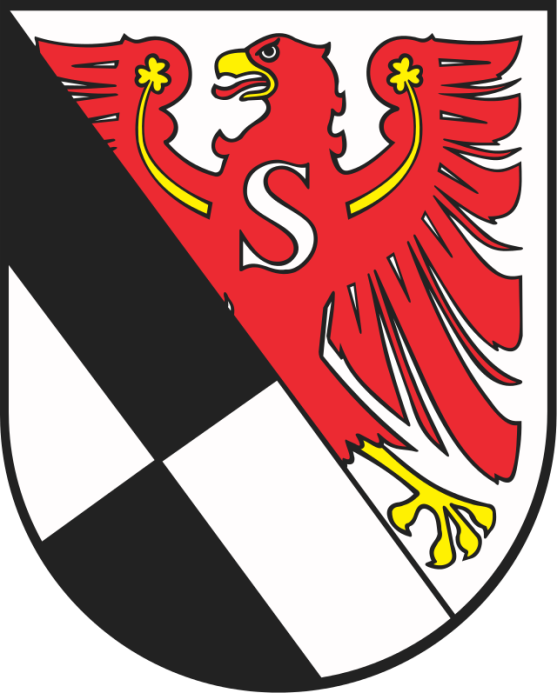 STUDIUM UWARUNKOWAŃ I KIERUNKÓWZAGOSPODAROWANIA PRZESTRZENNEGO
MIASTA I GMINY GOŁDAP(ZMIANA 2023)KIERUNKI ZAGOSPODAROWANIA PRZESTRZNNEGOGOŁDAP 2023SPIS TREŚCIOpracowanie pt. „Kierunki zagospodarowania przestrzennego miasta i gminy Gołdap” uwzględnia dotychczasowe wyniki  analiz zawarte w elaboracie „studium” z 2001 roku, ustalenia zamiany „studium” z 2010 roku, ustalenia wprowadzone zmianą „studium” z 2015 r. oraz zmiany wprowadzone Zarządzeniem Zastępczym Wojewody Warmińsko-Mazurskiego z dnia 31 maja 2019 r. w sprawie wprowadzenia obszarów udokumentowanych złóż kopalin do Studium uwarunkowań i kierunków zagospodarowania przestrzennego Miasta i Gminy Gołdap.Zaktualizowane kierunki rozwoju miasta i gminy zostały opracowane w formie tekstu ujednoliconego, w którym połączono dotychczasową treść studium z wynikami analiz z 2021 i 2022 roku (zapisane czcionką czerwoną). Treści nieaktualne zostały oznaczone skreśleniem.ROZDZIAŁ 1.Kierunki zmian w strukturze przestrzennej miasta i gminy oraz w przeznaczeniu terenówW celu realizacji zasady zrównoważonego rozwoju rozumianej jako rozwój społeczno-gospodarczy, w którym następuje proces integrowania działań politycznych, gospodarczych i społecznych, z zachowaniem równowagi przyrodniczej oraz trwałości podstawowych procesów przyrodniczych oraz w celu zagwarantowania możliwości zaspokajania podstawowych potrzeb społeczności lokalnej, obszar miasta i gminy Gołdap został podzielony na trzy strefy polityki przestrzennej.1.1. Strefa I - Miejska - obejmuje obszar w granicach administracyjnych miasta Gołdap i fragment obszaru bezpośrednio graniczącego, zgodnie z oznaczeniami na rysunku studium. W strefie I Miejskiej wyodrębniono zdecydowanie 3 podstrefy:IA - podstrefa uzdrowiska o zdecydowanie odmiennym charakterze związanym z dominującymi funkcjami usług zdrowotnych, rehabilitacyjnych, wypoczynkowych i rekreacyjnych,IB - wielofunkcyjny ośrodek rozwoju o skali lokalnej, w tym w szczególności obszar koncentracji usług administracyjnych, oświatowych, zdrowotnych, kulturalnych i innych,IC - podstrefa przyspieszonego rozwoju, związana z lokalizacją działalności gospodarczej w sąsiedztwie przejścia granicznego i drogi krajowej.W wydzielonych strefach studium ustala następujące zasady realizacji polityki przestrzennej:postuluje się objęcie centrum miasta miejscowym planem zagospodarowania przestrzennego, mającym przede wszystkim na celu regulacje i udrożnienie sieci komunikacyjnej, a także zachowanie istniejących i wyznaczenie nowych przestrzeni publicznych, w tym: terenów zieleni urządzonej, parkingów, usług użyteczności publicznej;proponuje się wprowadzenie funkcjonalnej strefy preferencji ruchu pieszego w centrum miasta umożliwiającej swobodne poruszanie się po terenach miejskich,głównymi kierunkami rozwoju w zakresie funkcji mieszkalnej i usługowej będą tereny położone w rejonie południowym miasta zgodnie z rysunkiem studium;przy zagospodarowywaniu nowych terenów należy kontynuować miejski, wielofunkcyjny charakter zabudowy, łączący funkcje mieszkaniowe (wielorodzinne i jednorodzinne) z funkcjami usługowymi towarzyszącymi zabudowie mieszkaniowej,w sąsiedztwie historycznego centrum miasta należy kontynuować układ ulic i zabudowę pierzejową - preferowana jest zabudowa w formie kamienicznej, z przestrzenią wspólną wewnątrz zabudowy i przestrzenią publiczną wzdłuż ulic;postuluje się projektowanie na zamknięciu ulic głównych osi, obiektów architektonicznych posiadających charakter identyfikatorów przestrzeni;zaleca się kontynuowanie działań w zakresie rewitalizacji centrum miasta, szczególnie w otoczeniu wyznaczonego na rysunku studium obszaru przestrzeni publicznej - Placu Zwycięstwa, działania powinny mieć na celu odtworzenie historycznego charakteru zabudowy pierzejowej wokół placu (podziały i kolorystyka elewacji, detal, itp.)w wyznaczonych na rysunku studium obszarach przestrzeni publicznej należy prowadzić działania zmierzające do uporządkowania nośników reklamowych, szyldów i innych oznaczeń (również na elewacjach przylegających budynków), uporządkowania zasad lokalizacji i estetyki obiektów tymczasowych, małej architektury oraz nawierzchni placów, skwerów i chodników;należy dążyć do stworzenia ogólnomiejskiego systemu otwartych terenów zielonych, poprzez połączenie istniejących terenów zadrzewionych z układem zieleni nowo zabudowywanych terenów;dla nowo powstających obiektów należy zabezpieczyć odpowiednią do funkcji budynków ilość miejsc postojowych, również w parkingach wielopoziomowych;tereny istniejącej zabudowy wielorodzinnej należy poddać rehabilitacji mającej na celu poprawę stanu technicznego i estetycznego budynków oraz poprawę funkcjonalności, walorów użytkowych i estetycznych terenów osiedlowych;w zagospodarowaniu przestrzeni publicznej oraz terenów rekreacyjnych i sportowych należy uwzględnić możliwość realizacji imprez masowych;przekształceń funkcjonalnych wymaga zabudowa uciążliwa zlokalizowana w bezpośrednim sąsiedztwie zabudowy mieszkaniowej;terenami preferowanymi do zabudowy związanej z produkcją, przetwórstwem i składami są tereny bezpośrednio przyległe do terenów już zainwestowanych tego rodzaju obiektami oraz terenów wskazanych na rysunku studium pod tego rodzaju inwestycje;obszar uzdrowiskowy obejmujący funkcjonalną podstrefę IA powinien podlegać indywidualnym rozwiązaniom w zakresie urbanistyczno-architektonicznym (np. konkurs) idącym w kierunku wykształcenia odrębnego stylu nawiązującego zdecydowanie do znaczących przykładów architektury uzdrowiskowej w Polsce, podejmując jednocześnie próbę nawiązania do rozwiązań regionalnych.z uwagi na ochronę sylwety miasta oraz zachowania ekspozycji, nowe inwestycje należy realizować zachowując konieczność stopniowego obniżania wysokości obiektów budowlanych w kierunku na zewnątrz miasta;1.2. Strefa II - Przyrodnicza - obszar obejmujący tereny Parku Krajobrazowego Puszczy Rominckiej oraz bezpośrednie otoczenie. Ze względu na wysokie walory przyrodnicze obszaru oraz jego funkcję w odniesieniu do uzdrowiskowej części miasta ustala się następujące zasady realizacji polityki przestrzennej w wydzielonej strefie:studium wskazuje priorytety w zakresie lokalizacji nowej zabudowy zgodnie z rysunkiem studium: w pierwszej kolejności powinny zostać zainwestowane tereny położone w granicach oznaczonych jako istniejąca zabudowa, a następnie zabudowa powinna być kontynuowana na terenach oznaczonych jako kierunki rozwoju zabudowy;ze względu na zachowanie walorów krajobrazowych obszaru nie dopuszcza się budowy wysokich masztów i elektrowni wiatrowych oraz innych obiektów o dysharmonicznej formie, dominujących w przestrzeni;działalność gospodarczą o charakterze uciążliwym, w tym związaną z produkcją rolną należy ograniczyć do granic istniejących terenów produkcji rolnej (fermy) z możliwością rehabilitacji i przekształcenia w kierunku innych rodzajów działalności;studium ustala ochronę i wzbogacenie zieleni towarzyszącej zabudowie, kształtowanie pasów zieleni izolacyjnej między terenami mieszkaniowymi i gospodarczymi oraz wzdłuż dróg, a także ochronę alei przydrożnych;ustala się możliwość zalesień na terenach do tego preferowanych ze względów przyrodniczych lub gospodarczych;lokalizację nowej zabudowy należy uzależnić od kompleksowego rozwiązania gospodarki wodno- ściekowej;w odniesieniu do obszaru Parku Krajobrazowego Puszczy Rominckiej obowiązują przepisy odrębne.1.3. Strefa III - Gminna (wiejska) - obszar obejmujący południową i zachodnią przestrzeń gminy o charakterystycznych cechach wspólnych wynikających z wielofunkcyjnego rozwoju obszarów wiejskich. Ustala się następujące zasady realizacji polityki przestrzennej w wydzielonej strefie:wielofunkcyjny rozwój poszczególnych miejscowości oznacza współistnienie funkcji typowo osadniczych, w tym w szczególności mieszkaniowej i rolnej (zabudowa zagrodowa) oraz usługowej, handlowej, rekreacyjnej;ze względu na racjonalność wykorzystania przestrzeni oraz efektywność funkcjonowania systemów infrastruktury technicznej nowa zabudowa powinna koncentrować się w granicach zwartej zabudowy wsi wyznaczonych na rysunku studium oraz wskazanych jako kierunki rozwoju;należy dążyć do kształtowania współczesnej zabudowy wsi w nawiązaniu do zabudowy tradycyjnej mazurskiej i przeciwdziałać tendencjom do rozpraszania zabudowy (skala i gabaryty zabudowy, geometria i kolorystyka dachów, wielkość i proporcje działki, detal i materiały wykończeniowe),w celu podniesienia standardu zamieszkania oraz budowania relacji społecznych, postuluje się wydzielenie i zagospodarowanie w każdej miejscowości otwartych terenów sportu i rekreacji jako obszarów przestrzeni publicznej;zabudowa przemysłowa, w tym rolnicza zabudowa produkcyjna (fermy) ze względu na uciążliwości w stosunku do istniejącej zabudowy mieszkaniowej powinna być lokalizowana w sposób pozwalający na utrzymanie odpowiednich standardów i przewidzianych przepisami prawa norm i wartości progowych uciążliwości dla zabudowy mieszkaniowej (priorytet dla istniejącej zabudowy mieszkaniowej);postuluje się objęcie rehabilitacją terenów produkcji rolnej (ferm) zgodnie z zasadami określonymi w punkcie 16 studium;na terenach oznaczonych jako rolnicza przestrzeń produkcyjne postuluje się zachowanie istniejącego sposobu użytkowania terenu oraz wykorzystanie opuszczonych siedlisk;zgodnie z oznaczeniami na rysunku studium, przewiduje się możliwość lokalizacji urządzeń wytwarzających energię z odnawialnych źródeł energii o mocy przekraczającej 100 kV, w tym turbin wiatrowych zgodnie z zasadami określonymi w punkcie 6.3.2 i 10 studium;studium dopuszcza lokalizację poza granicami zwartej zabudowy wsi różnych form turystyki i rekreacji, w tym w szczególności ośrodków wypoczynkowych i pensjonatów, pól namiotowych i kempingowych, ośrodków turystyki kwalifikowanej, zajazdów, moteli i innych;lokalizacja funkcji turystycznych i rekreacyjnych poza granicami zwartej zabudowy wsi powinna następować na podstawie miejscowego planu zagospodarowania przestrzennego zapewniającego odpowiednie standardy rozwiązań funkcjonalnych, architektonicznych i infrastrukturalnych.W strukturze sieci osadniczej gminy istnieją następujące grupy jednostek:miasto Gołdap, stanowiące regionalny ośrodek o funkcji turystyczno-uzdrowiskowej oraz wielofunkcyjny ośrodek gminny;wieś Grabowo, pełniąca funkcje usługowe dla sąsiednich terenów i wspomagające ośrodek gminny w Gołdapi w obsłudze ludności i rolnictwa;wsie o funkcji rolniczej i usługowej na poziomie podstawowym dla sąsiednich jednostek: Kozaki, Boćwinka, Babki, Wronki, Galwiecie;pozostałe wsie o funkcji rolniczej.ROZDIAŁ 2.Kierunki i wskaźniki dotyczące zagospodarowania oraz użytkowania terenów2.1. Kierunki dotyczące zagospodarowania oraz użytkowania terenówStruktura funkcjonalno-przestrzenna została określona poprzez wyodrębnienie następujących grup:„obszary zabudowane” oznaczone na rysunku studium jako stan istniejący: terenów wielofunkcyjnych o wysokiej i niskiej intensywności, terenów turystycznych i rekreacyjnych, terenów usługowych, terenów działalności gospodarczej, terenów specjalnych,„obszary rozwoju zabudowy” oznaczone na rysunku studium jako kierunki rozwoju: terenów wielofunkcyjnych o wysokiej i niskiej intensywności, terenów turystycznych i rekreacyjnych, terenów usługowych, terenów działalności gospodarczej, terenów specjalnych,„obszary o ograniczonej zabudowie” oznaczone na rysunku studium jako stan istniejący terenów rolniczej przestrzeni produkcyjnej (terenów rolnych), terenów leśnych, terenów zieleni, wód powierzchniowych.Obszary oznaczone jako obszary zabudowane i rozwoju zabudowy należy traktować jako obszary, w których przewiduje się zmianę przeznaczenia gruntów rolnych i leśnych na cele nierolnicze i nieleśne.Studium wprowadza następujące kategorie terenów oraz ustala dla nich zasady zabudowy, zagospodarowania i użytkowania zgodnie z kierunkami rozwoju przestrzennego:tereny wielofunkcyjne (o wysokiej intensywności i niskiej intensywności):wielofunkcyjność należy rozumieć jako współistnienie funkcji mieszkaniowej oraz funkcji uzupełniających niezbędnych do prawidłowego funkcjonowania osiedli mieszkaniowych (w tym np. usługi nieuciążliwe, drobna wytwórczość, rzemiosło, handel i inna działalność gospodarcza o charakterze nieuciążliwym) lub wzbogacających funkcję podstawową;jako uzupełniające należy również przyjąć wszystkie niezbędne funkcje publiczne oraz funkcje z zakresu komunikacji, infrastruktury technicznej, rekreacji i sportu, zieleni i wód powierzchniowych;zabudowa mieszkaniowa i usługowa o wysokiej intensywności powinna charakteryzować się parametrami i gabarytami typowymi dla miejskiego charakteru zabudowy;zabudowa mieszkaniowa i usługowa o niskiej intensywności powinna charakteryzować się parametrami i gabarytami typowymi dla podmiejskiego lub wiejskiego charakteru zabudowy, które nawiązują do regionalnej zabudowy mazurskiej;wyznaczając nowe osiedla mieszkaniowe należy dążyć do kształtowania współczesnej zabudowy w nawiązaniu do zabudowy tradycyjnej mazurskiej (skala i gabaryty zabudowy, geometria i kolorystyka dachów, wielkość i proporcje działki, detal i materiały wykończeniowe), a w uzasadnionych przypadkach wprowadzać nowoczesne rozwiązania architektoniczne pod warunkiem utrzymania spójności stylu;działalność usługowa w obrębie terenów zabudowy mieszkaniowej lub mieszkaniowo-usługowej nie może powodować pogorszenia warunków zamieszkania i użytkowania sąsiednich budynków lub lokali przeznaczonych na pobyt ludzi;tereny turystyczne i rekreacyjne:należy przez to rozumieć zróżnicowane formy rekreacji i turystyki uzależnione od podatności przestrzeni na antropopresję, w tym w szczególności: tereny zabudowy rekreacji indywidualnej, tereny zabudowy usług turystycznych zgodnie z przepisami o usługach turystycznych (z możliwością stałego pobytu obsługi i właściciela), obiekty małej gastronomii i handlu oraz tereny niezabudowane - przestrzenie publiczne, pola namiotowe, tereny aktywnej rekreacji i sportu, parkingi, pola biwakowe, karawaningi, urządzenia sanitarno-socjalne, boiska, ścieżki rowerowe;turystyczny rozwój obszaru gminy powinien następować na bazie lokalnych zasobów środowiska, ze szczególnym uwzględnieniem zasad ochrony środowiska przyrodniczego i środowiska kulturowego;dla opracowywanych miejscowych planów zagospodarowania przestrzennego należy zabezpieczyć powiązania funkcjonalno-przestrzenne z pozostałą częścią obszaru, w szczególności w zakresie powiązań komunikacyjnych oraz infrastruktury technicznej;tereny usługowe:poprzez tereny usługowe należy rozumieć realizację funkcji usługowych, w tym w szczególności usług publicznych takich jak: administracja, szkolnictwo, opieka zdrowotna, kultura, sport i inne, a także usług komercyjnych, w tym również handlu;uciążliwość zabudowy usługowej powinna wynikać z realizacji przewidzianych prawem procedur dotyczących ochrony środowiska;na terenach oznaczonych jako kierunki rozwoju zabudowy usługowej nie powinno się lokalizować funkcji konfliktowych w stosunku do funkcji podstawowej, w tym w szczególności zabudowy mieszkaniowej;w zagospodarowaniu terenów należy zabezpieczyć odpowiednie do funkcji budynków ilości miejsc postojowych oraz udział terenów biologicznie czynnych;tereny działalności gospodarczej:poprzez tereny działalności gospodarczej należy rozumieć: zabudowę związaną z produkcją, przetwórstwem, usługami rzemieślniczymi, handlem, innymi usługami oraz zabudowę magazynową i składową, a także towarzyszącą infrastrukturę techniczną i komunikację;do terenów działalności gospodarczej zaliczone zostały również wszystkie tereny produkcji o przetwórstwa rolnego zgodnie z oznaczeniami na rysunku studium, w tym fermy po byłych państwowych gospodarstwa rolnych - ustala się możliwość kontynuacji i rozwoju funkcji dotychczasowej (produkcja rolna, hodowla, przetwórcza i inne) z zastrzeżeniem ustaleń zawartych w punkcie 16 niniejszych ustaleń;uciążliwość wynikająca z lokalizacji obiektów budowlanych związanych z prowadzoną działalnością gospodarczą powinna uwzględniać aktualne przepisy odrębne, w tym w szczególności przepisy dotyczące ochrony środowiska;działalność obiektów produkcyjnych oraz składowych i magazynowych należy prowadzić przy zastosowaniu rozwiązań organizacyjnych, technicznych lub technologicznych, ograniczających negatywne oddziaływania tych obiektów na otoczenie, a w szczególności na tereny zabudowy mieszkaniowej;dla terenów zabudowy działalności gospodarczej należy przewidzieć odpowiednie parametry systemu komunikacyjnego i infrastrukturalnego oraz ewentualną zieleń izolacyjną i zabezpieczenie odpowiedniej ilości miejsc postojowych,w rozwiązaniach technicznych i architektonicznych należy dążyć do estetyzacji zabudowy polegającej między innymi na: prowadzeniu działalności wewnątrz budynków, realizacji jednolitej koncepcji architektonicznej dla poszczególnych inwestycji;funkcja mieszkaniowa może być realizowana jako funkcja uzupełniająca, pod warunkiem zabezpieczenia standardów zamieszkiwania przez inwestora budynku mieszkalnego oraz nie tworzenia ograniczeń w stosunku do prowadzonej działalności gospodarczej;obszarem koncentracji będzie w szczególności Specjalna Strefa Ekonomiczna, Podstrefa Gołdap, gdzie główny nacisk kładziony będzie na obsługę ruchu związanego z przejściem granicznym;w granicach miasta przewidziano tereny przeznaczone pod rozwój funkcji produkcyjno- magazynowych, łącznie z terenami usług komunalnych, technicznych i dla rolnictwa, w sąsiedztwie istniejących terenów o tych funkcjach - są one skoncentrowane w dwóch zespołach, jako obszary rozwoju działalności gospodarczej zgodnie z rysunkiem studium;poza obszarem miasta Gołdap postuluje się w pierwszej kolejności wykorzystanie istniejących obiektów byłych Państwowych Gospodarstw Rolnych;tereny specjalne:jako tereny specjalne zostały oznaczone obszary kluczowe dla rozwoju gminy, w tym obszar istniejącego lądowiska, oczyszczalni ścieków, cmentarzy i innych terenów komunalnych niezbędnych do funkcjonowania gminy nie zaliczane do kategorii wymienionych powyżej;w zależności od potrzeb ustala się możliwość powiększania wyznaczonych terenów specjalnych;rozbudowa istniejących i ewentualna budowa nowych cmentarzy może nastąpić wyłącznie po przeprowadzeniu badań geologicznych oraz analizie zagospodarowania terenu potwierdzającym spełnienie wszystkich warunków lokalizacyjnych, o których mowa w przepisach odrębnych (w szczególności określających, jakie tereny pod względem sanitarnym są odpowiednie na cmentarze);w przypadku braku możliwości realizacji głównej funkcji zakładanej dla wyznaczonych terenów specjalnych (np. ze względu na warunki geotechniczne) decyzje o sposobie zagospodarowania terenu powinny zapadać na podstawie analizy uwarunkowań sporządzonej na potrzeby miejscowego planu zagospodarowania przestrzennego lub decyzji o warunkach zabudowy i zagospodarowania terenu;oznaczenie wyżej wymienionych obszarów jako terenów specjalnych determinuje również sposób zagospodarowania terenów sąsiednich - z uwagi na specyfikę postuluje się zagospodarowanie terenów sąsiednich w sposób niekolidujący ze sposobem użytkowania terenów specjalnych;tereny rolniczej przestrzeni produkcyjnej:jako tereny rolniczej przestrzeni produkcyjnej zostały oznaczone zarówno użytki rolne jak również istniejąca zabudowa zagrodowa;jako priorytetowe należy uznać zachowanie historycznie ukształtowanego siedliska, w tym proporcje siedliska, układu i gabarytów budynków, zieleń towarzyszącą;tereny zieleni:zieleń urządzona - przekształcona (kształtowana), w tym parki, zieleńce, ogrody, aleje, pasaże;zieleń naturalna, wskazana do zachowania, często na terenach objętych prawnymi formami ochronny przyrody;lasy:w rozumieniu ustawy o lasach, w tym lasy o szczególnych walorach przyrodniczych (hcfv) oraz lasy ochronne,w zależności od potrzeb dopuszcza się zalesienie innych terenów zgodnie z przepisami odrębnymi;wody powierzchniowe:wody płynące - w ciekach naturalnych, kanałach, źródłach oraz znajdujące się w jeziorach oraz innych naturalnych zbiornikach wodnych o ciągłym bądź okresowym naturalnym dopływie lub odpływie wód powierzchniowych, a także znajdujące się w sztucznych zbiornikach wodnych usytuowanych na wodach płynących;wody stojące - znajdujące się w jeziorach oraz innych naturalnych zbiornikach wodnych niezwiązanych bezpośrednio, w sposób naturalny z powierzchniowymi wodami płynącymi;inne zbiorniki wodne.Dodatkowo na rysunku studium oznaczono obszary kluczowe dla rozwoju miasta i gminy:tereny zabudowy śródmiejskiej obejmujące zabudowę o wysokiej intensywności wraz z usługami centrotwórczymi, jako obszar funkcjonalnego śródmieścia (faktyczne centrum miasta), w którym możliwe jest zastosowanie specjalnych regulacji dotyczących zabudowy i zagospodarowania terenów, w tym między innymi: intensywności i wysokości zabudowy, rozwiązań z zakresu komunikacji i miejsc postojowych, terenów publiczny i zieleni, reklam i innych,obszary przestrzeni publicznej obejmujące tereny o szczególnym znaczeniu dla zaspokojenia potrzeb mieszkańców, poprawy jakości ich życia i sprzyjający nawiązywaniu kontaktów społecznych ze względu na ich położenie oraz cechy funkcjonalno-przestrzenne;tereny Specjalnej Strefy Ekonomicznej Podstrefa Gołdap obejmujące obszar w sąsiedztwie całodobowego przejścia granicznego z Obwodem Kaliningradzkim; z uwagi na potencjał inwestycyjny obszar predysponowany jest do rozwoju zabudowy działalności gospodarczej,obszary zwartej zabudowy wsi obejmujące poszczególne jednostki osadnicze.2.1. Wskaźniki dotyczące zagospodarowania oraz użytkowania terenówDla poszczególnych stref polityki przestrzennej ustala się wskaźniki dotyczące podstawowych parametrów urbanistycznych. Wyszczególnione poniżej wskaźniki mają charakter orientacyjny i należy je traktować jako generalne wytyczne do realizowanych miejscowych planów zagospodarowania przestrzennego. Odstępstwa od zasad dotyczących ustalenia gabarytów i parametrów zabudowy powinny być wynikiem przeprowadzonych analiz urbanistycznych na etapie sporządzania miejscowego planu zagospodarowania przestrzennego. W przypadku inwestycji o charakterze specjalnym dopuszcza się realizację obiektów o cechach indywidualnych. Podstawowe wskaźniki urbanistyczne w poszczególnych strefach przedstawiono w tabeli 1.Tabela 1Obiekty o wysokości równej i wyższej niż 100 m na poziom terenu należy zgodnie z przepisami odrębnymi oznakować i zgłosić do właściwego organu lotnictwa cywilnego.2.3. Obszary wyłączone z zabudowyStudium wskazuje konieczność wyłączenia z możliwości nowej zabudowy następujących terenów (z wyłączeniem inwestycji celu publicznego):obszarów istniejących rezerwatów przyrody oraz lasów ochronnych - wyjątki regulują przepisy o ochronie przyrody oraz o lasach,terenów oznaczonych na rysunku studium jako strefa zalewu (1%) zagrożenia powodziowego - wyjątki regulują przepisy Prawa wodnego;według aktualnego stanu prawnego w granicach obszarów chronionego krajobrazu obowiązuje zakaz lokalizowania obiektów budowlanych w pasie szerokości 100 m od linii brzegów rzek, jezior i innych zbiorników wodnych (akty prawne wprowadzają szczegółowe ustalenia, zakazy oraz wyjątki od zakazów),obszary narażone na osuwanie się mas ziemnych oznaczone na rysunku studium z uwzględnieniem aktualnych ekspertyz zgodnie z przepisami odrębnymi,tereny projektowanego układu komunikacyjnego (po rezygnacji lub zakończeniu inwestycji tereny niewykorzystane na budowę drogi lub linii kolejowej należy zagospodarować zgodnie z kierunkami zabudowy i zagospodarowania terenów sąsiednich).ROZDZIAŁ 3.Obszary oraz zasady ochrony środowiska i jego zasobów, ochrony przyrody, krajobrazu kulturowego i uzdrowisk3.1. Prawne formy ochrony przyrodyRezerwaty przyrodyTorfowisko na Tatarskiej Górze o powierzchni około 1,96 ha powołany w celu ochrony kompleksu torfowisk przejściowych i wysokich oraz zbiornika dystroficznego wraz ze stanowiskiem turzycy skąpokwiatowej, rosiczki długolistnej oraz innych gatunków roślin chronionych - Zarządzenie Regionalnego Dyrektora Ochrony Środowiska w Olsztynie z dnia 9 czerwca 2020 r. zmieniające zarządzenie w sprawie rezerwatu przyrody (Dz. Urz. Woj. Warm.-Maz. z 2020 r. poz. 2514);Mechacz Wielki o powierzchni około 146,72 ha powołany w celu zachowanie torfowiska wysokiego wraz z borem bagiennym i stanowiskami wielu rzadkich gatunków roślin -Zarządzenie Nr 67 Regionalnego Dyrektora Ochrony Środowiska w Olsztynie z dnia 2 listopada 2010 r. w sprawie rezerwatu przyrody "Mechacz Wielki" (Dz. Urz. Woj. Warm.-Maz. z 2010 r. Nr 182 poz. 2311);Czarnówko o powierzchni 32,15 ha obszar obejmujący torfowisko porośnięte lasem wraz z przylegającymi fragmentami drzewostanów rosnących na gruntach mineralnych (Zarządzenie nr 15 Regionalnego Dyrektora Ochrony Środowiska w Olsztynie z dnia 12 marca 2014 roku w sprawie uznania obszaru za rezerwat przyrody „Czarnówko” (Dz. Urz. Woj. Warm.-Maz. z 2014 r. Poz. 1280).Parki krajobrazowePark Krajobrazowy Puszczy Rominckiej ustanowiony w celu ochrony wartości przyrodniczych, historycznych oraz walorów krajobrazowych i wypoczynkowych obszaru stanowiącego głównie lasy Puszczy Rominckiej, których granicę od północy stanowi polsko-rosyjska granica państwowa, a od południa i wschodu nasyp linii kolejowej z początków XX wieku, powołany Rozporządzeniem Wojewody Warmińsko - Mazurskiego Nr 35 z dnia 27 września 2005 r. w sprawie Parku Krajobrazowego Puszczy Rominckiej (Dz. Urz. Woj. Warm.-Maz. z 2005 r. Nr 140 poz. 1674).Obszary chronionego krajobrazuNa terenie miasta i gminy Gołdap występuje pięć obszarów chronionego krajobrazu ustanowionych Rozporządzeniem Nr 21 Wojewody Warmińsko-Mazurskiego z dnia 26 stycznia 2006 r. w sprawie wprowadzenia obszarów chronionego krajobrazu na terenie województwa warmińsko- mazurskiego (Dz. Urz. Woj. Warm.-Maz. Nr 52 poz. 725) w stosunku do których obowiązują następujące przepisy:Obszar Chronionego Krajobrazu Doliny Gołdapy i Węgorapy o powierzchni 30 534,0 ha położony również w granicach gmin Budry, Banie Mazurskie, miasta i gminy Węgorzewo - Rozporządzenie Nr 49 Wojewody Warmińsko-Mazurskiego z dnia 2 lipca 2008 r. w sprawie Obszaru Chronionego Krajobrazu Doliny Gołdapy i Węgorapy (Dz. Urz. Woj. Warm.-Maz. z 2008 r. Nr 108 poz. 1831),Obszar Chronionego Krajobrazu Grabowo - Rozporządzenie Nr 23 Wojewody Warmińsko- Mazurskiego z dnia 23 kwietnia 2008 r. w sprawie Obszaru Chronionego Krajobrazu Grabowo (Dz. Urz. Woj. Warm.-Maz. Nr 70 poz. 1339),Obszar Chronionego Krajobrazu Wzgórz Szeskich - Rozporządzenie Nr 39 Wojewody Warmińsko-Mazurskiego z dnia 23 kwietnia 2008 r. w sprawie Obszaru Chronionego Wzgórz Szeskich (Dz. Urz. Woj. Warm.-Maz. z 2008 r. Nr 71 poz. 1365),Obszar Chronionego Krajobrazu Dolina Błędzianki o powierzchni 5994,5 ha położony również w granicach gminy Dubieninki - Rozporządzenie Nr 22 Wojewody Warmińsko-Mazurskiego z dnia 23 kwietnia 2008 r. w sprawie Obszaru Chronionego Krajobrazu Doliny Błędzianki (Dz. Urz. Woj. Warm.-Maz. Nr 70 poz. 1338),Obszar Chronionego Krajobrazu Puszczy Rominckiej - Rozporządzenie Nr 30 Wojewody Warmińsko-Mazurskiego z dnia 23 kwietnia 2008 r. w sprawie Obszaru Chronionego Puszczy Rominckiej (Dz. Urz. Woj. Warm.-Maz. Nr 70 poz. 1346).Obszary Natura 2000 - część obszaru gminy Gołdap położona jest w granicachSpecjalny Obszar Ochrony Siedlisk Puszcza Romincka - kod obszaru PLH280005 - Decyzja Komisji z dnia 13 listopada 2007 r. przyjmująca, na mocy dyrektywy Rady 92/43/EWG, pierwszy zaktualizowany wykaz terenów mających znaczenie dla Wspólnoty, składających się na kontynentalny region biogeograficzny (notyfikowana jako dokument C(2007)5043)(2008/25/WE) - Dziennik Urzędowy Unii Europejskiej (L 12 str.383),Specjalny Obszar Ochrony Siedlisk Ostoja Borecka - kod obszaru PLH280016 - Decyzja Komisji z dnia 12 grudnia 2008 r. przyjmująca na mocy dyrektywy Rady 92/43/EWG drugi zaktualizowany wykaz terenów mających znaczenie dla Wspólnoty składających się na kontynentalny region biogeograficzny (notyfikowana jako dokument nr C(2008) 8039)(2009/93/WE) - Dziennik Urzędowy Unii Europejskiej (L 43 str.63),Obszary Specjalnej Ochrony Ptaków Puszcza Borecka - kod obszaru PLH280006 - Rozporządzenie Ministra Środowiska z dnia 12 stycznia 2011 r. w sprawie obszarów specjalnej ochrony ptaków (Dz. U. 2011 r., Nr. 25 poz. 133).Pomniki przyrody - aktualny wykaz pomników przyrody przedstawiono w tabeli 2.Tabela 2.Zespoły przyrodniczo-krajobrazoweZespół przyrodniczo-krajobrazowy Gołdapska Struga o powierzchni 183 ha powołany Rozporządzeniem Nr 132 Wojewody Warmińsko-Mazurskiego z dnia 20 lipca 1999 r. w sprawie uznania za zespół przyrodniczo-krajobrazowy (Dz. Urz. Woj. Warm.-Maz. Nr 46, poz. 866 z 1999 r.). Obecnie obowiązuje Uchwała Nr XXVIII/237/2020 Rady Miejskiej w Gołdapi z dnia 27 października 2020 r. w sprawie zespołu przyrodniczo-krajobrazowego Gołdapska Struga.Zespół przyrodniczo-krajobrazowy Tatarska Góra o powierzchni około 575 ha powołany Rozporządzeniem Nr 133 Wojewody Warmińsko-Mazurskiego z dnia 20 lipca 1999 r. w sprawie uznania za zespół przyrodniczo-krajobrazowy (Dz. Urz. Woj. Warm.-Maz. Nr 46, poz. 867 z 1999 r.)3.2. Zasady ochrony środowiska i jego zasobów, ochrony przyrody, krajobrazu kulturowegoWszelkie działania służące ochronie środowiska przyrodniczego powinny być prowadzone zgodnie z przepisami odrębnymi, w szczególności zgodnie z przepisami dotyczącymi ochrony środowiska i ochrony przyrody. Działania powinny obejmować następujące zagadnienia:zachowanie możliwie największej ciągłości systemu przyrodniczego, w tym dążenie do integracji rozproszonych fragmentów zieleni, ochronę istniejących i realizację nowych powiązań z terenami otaczającymi, z systemem regionalnym i krajowym,utrzymanie ciągłości dolin rzek i cieków jako osnowy ekologicznej miasta i gminy, bez możliwości nieuzasadnionego kanalizowania cieków otwartych,zachowanie korytarzy ekologicznych przy projektowaniu zespołów urbanistycznych,stosowanie czynnych metod ochrony rzadkich gatunków roślin (np. koszenie łąk, usuwanie gatunków drzewiastych),szczególnej ochrony wymagają strefy litoralne jezior,priorytetowym działaniem powinno być systematyczne włączanie kolejnych miejscowości do systemu kanalizacji sanitarnej i wodociągowej,oznaczone na rysunku studium obszary narażone na osuwanie się mas ziemnych wymagają dokładnych analiz, postuluje się stabilizację terenu poprzez nasadzenia,z uwagi na zagrożenie czystości powietrza atmosferycznego postuluje się stosowanie indywidualnych i zbiorowych źródeł ciepła z wyłączeniem systemów wysokoemisyjnych,zagospodarowanie dolin rzecznych powinno uwzględniać przede wszystkim ochronę i zachowanie ciągłości i różnorodności biologicznej (w szczególności doliny Gołdapy i Jarki ze względu na walory przyrodnicze i krajobrazowe),ochronę czystości wód powierzchniowych należy realizować poprzez zwiększenie reżimów w gospodarce ściekowej,wokół jezior i rzek postuluje się zachowanie i tworzenie nowych stref buforowych trwałej zieleni,na obszarze węzłów hydrograficznych należy zmniejszyć nieregularność odpływu wód poprzez zwiększenie zalesień i poprawę małej retencji,na rysunku studium oznaczono granice Głównego Zbiornika Wód Podziemnych Sandr Gołdap (GWZP nr 202), w granicach którego warstwy wodonośne wytworzone są w obrębie piasków sandrowych i są słabo izolowane od powierzchni terenu, co umożliwia migrację zanieczyszczeń,tereny ujęć wód podziemnych, w tym służące zbiorowemu zaopatrzeniu podlegają ochronie zgodnie z przepisami dotyczącymi prawa wodnego,na terenie gminy występują również zbiorowiska nieleśne charakteryzujące się dużą liczbą zespołów i gatunków roślinnych, w tym także objętych ochroną - na szczególną uwagę zasługują zbiorowiska torfowiskowe z brzozą niską, rzadkimi gatunkami wątrobowców, wełnianeczką alpejską, rosiczkami, żurawiną drobnolistną, bażyną czarną i skalnicą torfowiskową,cenną wartością przyrodniczą są również zadrzewienia śródpolne lub występujące w dolinach rzek czy podmokłych obniżeniach terenowych, które często są pozostałościami ekosystemów; pełnią one ważne funkcje: ostoi dla drobnych zwierząt, banków genów, krajobrazową, mikroklimatyczną,tereny zainwestowane lub wskazane do zainwestowania należy uzbrajać równolegle w sieć kanalizacji wodociągowej i sanitarnej, przy czym indywidualne rozwiązania gospodarki wodno- ściekowej można dopuszczać jedynie na terenach o zabudowie rozproszonej i pozbawionych możliwości włączenia do sieci,w związku z przepisami dotyczącymi prawa wodnego należy zapewnić dostęp do wód publicznych objętymi powszechnym korzystaniem z wody poprzez przestrzeganie i egzekwowanie zakazu grodzenia działki w odległości mniejszej niż 1,5m od linii brzegowej.3.3. Zasady ochrony przed zagrożeniamiWśród zagrożeń środowiska na obszarze miasta i gminy Gołdap wyróżnia się:zanieczyszczenia powietrza,hałas,pola elektromagnetyczne.3.4. Ochrona jakości powietrza atmosferycznegoGłównym celem działań na obszarze gminy jest utrzymanie najwyższej jakości powietrza (klasa A) poprzez:tworzenie pasów zieleni, szczególnie wzdłuż ciągów komunikacyjnych oraz rozmieszczanie ich w sposób wspomagający przewietrzanie obszarów szczególnie narażonych na kumulowanie zanieczyszczeń,likwidację istniejących lokalnych kotłowni wysokoemisyjnych (głównie węglowo-koksowych) oraz zastępowanie ich proekologicznymi źródłami ogrzewania, czyli stosowanie wysokiej jakości nośników energii i paliw niskoemisyjnych (gaz, olej opałowy, itp.) oraz wprowadzanie odnawialnych źródeł energii,ograniczenie lub wyeliminowanie zanieczyszczeń ze strony zakładów przemysłowych, wdrażanie technologii przyjaznych środowisku, stosowanie nowych technologii i instalowanie w zakładach przemysłowych urządzeń odpylających, propagowanie działań zmierzających do wykorzystywania odnawialnych źródeł energii (m.in. słonecznej, wodnej, geotermalnej),działania proekologiczne wynikające z polityki transportowej (poprawa jakości paliwa, promocja środków transportu zbiorowego, organizacja płynnego ruchu komunikacyjnego, popularyzacja ruchu rowerowego itp.) - istotnym elementem jest również dbałość o czystość ulic w terenach zabudowanych, powodujących wtórną emisję niezorganizowaną z ulic (potęgowaną przez ruch pojazdów),rozwój monitoringu powietrza i badań nad jego jakością.3.5. HałasNajbardziej uciążliwy na terenie gminy Gołdap jest hałas komunikacyjny - drogowy związany z ruchem pojazdów po drogach układu nadrzędnego i podstawowego (największe natężenie ruchu). Z uwagi na brak wystarczających badań monitoringowych trudno jest oceniać wpływ ruchu drogowego na lokalny (miejscowy) klimat akustyczny. Źródłem hałasu są również istniejące elektrownie wiatrowe zlokalizowane na terenie gminy. Wszelkie uwarunkowania prawne, w tym wartości progowe są wskazane w przepisach odrębnych.W celu zmniejszenia uciążliwości powodowanych przez hałas należy podejmować działania mające na celu poprawę stanu akustycznego zgodnie ze standardami europejskimi tj.:działania techniczne związane ze stosowaniem cichych nawierzchni jezdni, wymianą okien na dźwiękoszczelne, a także budową naturalnych barier przeciwhałasowych,działania organizacyjne umożliwiające wyeliminowanie przejazdów przez miejscowości ciężkich i akustycznie dokuczliwych pojazdów,uciążliwości powodowane hałasem powinny być ograniczane już na etapie prac planistycznych poprzez np. zachowanie odpowiednich proporcji pomiędzy powierzchnią terenów zabudowanych i terenów otwartych, właściwą lokalizację obiektów uciążliwych,w przypadku lokalizacji elektrowni wiatrowych należy już na etapie projektowania zachować odpowiednie odległości od zabudowy mieszkaniowej (istniejącej i projektowanej w obowiązujących planach zagospodarowania przestrzennego) wynikające z przepisów odrębnych - zasady lokalizacji elektrowni wiatrowych na terenie gminy Gołdap zostały określone w punktach 6.3.2 i 10 niniejszych ustaleń,problem uciążliwości hałasu dotyczy również zlokalizowanych już na terenie gminy turbin wiatrowych - studium wskazuje konieczność podjęcia wszelkich działań (technicznych, organizacyjnych, prawnych i innych) zmierzających do zachowania poziomu hałasu dla zabudowy mieszkaniowej poniżej poziomu wartości progowych wymaganych przepisami prawa,wskazane jest zachowanie i wydzielenie stref ciszy, szczególnie w strefie uzdrowiskowej,podstawowym celem w zakresie likwidacji zagrożeń akustycznych na terenie gminy Gołdap powinno być utrzymanie poziomu hałasu poniżej wartości dopuszczalnych lub na poziomie dopuszczalnym.3.6. Pola elektromagnetyczneIstotny wpływ na środowisko mają linie i stacje elektroenergetyczne o napięciach znamionowych równych co najmniej 110 kV i wyższych. W celu zabezpieczenia ludzi przed szkodliwym promieniowaniem elektromagnetycznym należy wprowadzić strefy ochronne od linii wysokich napięć:strefa ochronna pierwszego stopnia - jest to obszar, gdzie przebywanie ludzi jest zabronione, z wyjątkiem osób zatrudnionych przy eksploatacji urządzeń,strefa ochronna drugiego stopnia, gdzie dopuszczalne jest okresowe przebywanie ludności, lecz zabronione lokalizowanie budynków mieszkalnych.Obecnie przez teren gminy Gołdap przebiega linia energetyczna wysokich napięć 110 kV wraz ze stacją transformatorową GPZ 110/15 kV.Obiektami radiokomunikacyjnymi, które mogą mieć wpływ na środowisko, są stacje bazowe telefonii komórkowej. W celu ograniczenia wpływu pól elektromagnetycznych należy stosować następujące zasady ochrony:nieprzekraczanie standardów ochrony środowiska przy lokalizacji instalacji emitujących pola elektromagnetyczne;na terenach o przewadze zabudowy mieszkaniowej zaleca się lokalizowanie stacji telefonii komórkowej obsługiwanych przez różnych operatorów na jednej konstrukcji masztowej w miejscu niedostępnym dla ludzi;należy dążyć, w miarę możliwości, do minimalizacji liczby miejsc lokalizacji nadajników bazowych telefonii komórkowych, w tym wykorzystywania istniejących lokalizacji do montażu nowych nadajników;należy dążyć, w miarę możliwości, do skablowania linii wysokiego napięcia, przebiegających przez obszary intensywnie zabudowane.3.7. UzdrowiskoSzczególne uwarunkowania lokalizacyjne gminy Gołdap, w tym przede wszystkim czystość powietrza atmosferycznego, szczególny bioklimat będący wynikiem zróżnicowanej rzeźby terenu, dużego stopnia zalesienia, bogatej szaty roślinnej, sąsiedztwa zróżnicowanych zbiorników wodnych oraz wybitne walory przyrodnicze stały się podstawą uznania obszaru za strefę uzdrowiskową.Uzdrowisko o powierzchni 7993,9 ha położone jest w granicach miasta Gołdap oraz sołectw: Botkuny, Bałupiany i Wiłkajcie. Na terenie uzdrowiska wprowadza się zakaz prowadzenia działań mających wpływ na fizjografię uzdrowiska i jego założenie przestrzenne lub właściwości lecznicze klimatu. Należy przestrzegać aktualnych przepisów, a w szczególności zawartych w art. 38 i 38 a ust. 1 ustawy z dnia 28 lipca 2005 r. o lecznictwie uzdrowiskowym, uzdrowiskach o obszarach ochrony uzdrowiskowej oraz gminach uzdrowiskowych. Stan prawny uzdrowiska został uszczegółowiony w Statucie Uzdrowiska oraz w obowiązujących miejscowych planach zagospodarowania przestrzennego.W obrębie gminy funkcjonują trzy strefy ochrony uzdrowiskowej, w których obowiązują odmiennych zasad zabudowy i zagospodarowania terenów:strefa A o powierzchni 131,5 ha posiadająca 82% wskaźnik terenów zielonych,strefa B o powierzchni 476,1 ha posiadająca 75% wskaźnik terenów zielonych,strefa C o powierzchni 7386,3 ha posiadająca 83% wskaźnik terenów biologicznie czynnych.Łączna powierzchni uzdrowiska wynosi 7993,9 ha. ROZDZIAŁ 4.Obszary i zasady ochrony dziedzictwa kulturowego i zabytków oraz dóbr kultury współczesnejW studium uwarunkowań i kierunków zagospodarowania przestrzennego gminy uwzględnia się, w szczególności ochronę zabytków nieruchomych wpisanych do rejestru i ich otoczenia oraz innych zabytków nieruchomych, znajdujących się w gminnej ewidencji zabytków.Ochronie i opiece podlegają, bez względu na stan zachowania:zabytki nieruchome będące, w szczególności:krajobrazami kulturowymi,układami urbanistycznymi, ruralistycznymi i zespołami budowlanymi,dziełami architektury i budownictwa,dziełami budownictwa obronnego,obiektami techniki, a zwłaszcza kopalniami, hutami, elektrowniami i innymi zakładami przemysłowymi, cmentarzami,parkami, ogrodami i innymi formami zaprojektowanej zieleni,miejscami upamiętniającymi wydarzenia historyczne bądź działalność wybitnych osobistości lub instytucji;zabytki ruchome,zabytki archeologiczne będące, w szczególności:pozostałościami terenowymi pradziejowego i historycznego osadnictwa,cmentarzyskami,kurhanami,reliktami działalności gospodarczej, religijnej i artystycznej.Ochronie mogą podlegać nazwy geograficzne, historyczne lub tradycyjne nazwy obiektu budowlanego, placu, ulicy lub jednostki osadniczej.4.1. Obszary i obiekty zabytkowe podlegające ochronie na terenie miasta i gminy GołdapObszary i obiekty wpisane do wojewódzkiego rejestru zabytkówŚcisłej ochronie prawnej na podstawie przepisów o ochronie zabytków i opiece nad zabytkami podlegają obiekty i obszary wpisane do rejestru zabytków. Tabela nr 3 zawiera wykaz 34 obiektów zlokalizowanych na terenie miasta i gminy Gołdap, które wpisane zostały do wojewódzkiego rejestru zabytków.Tabela 3.Zabytki archeologiczne wpisane do wojewódzkiego rejestru zabytkówW granicach gminy znajdują się następujące zabytki archeologiczne wpisane do wojewódzkiego rejestru zabytków archeologicznych:stanowisko C-114 zespół osadnictwa pradziejowego ze schyłkowego paleolitu i mezolitu oraz wczesnej epoki brązu - decyzja z dnia 10.10.1966 r. (obszar AZP 12-78, nr M. 1, Nr Ob. 1),stanowisko C-035 grodzisko - decyzja z dnia 20.10.1966 r. (obszar AZP 13-78, nr M. 1, Nr Ob. 4).Wykaz stanowisk archeologicznych gminnej ewidencji zabytków stanowi aneks nr 2 do niniejszego studium.Zabytki wpisane do gminnej ewidencji zabytkówStudium ustala obowiązek objęcia ochroną wszystkich obiektów i obszarów ujętych w Gminnej Ewidencji Zabytków Miasta i Gminy Gołdap. Należy podkreślić, że jest to zbiór otwarty, podlegający ciągłej weryfikacji. Aktualny wykaz obiektów znajdujących się w Gminnej Ewidencji Zabytków stanowi aneks nr 1 do studium.Realizacja zadań z zakresu ochrony i opieki nad zabytkami realizowana jest na podstawie Gminnego programu opieki nad zabytkami podjętego Uchwałą Nr XLVI/359/2021 z dnia 28 grudnia 2021 r. w sprawie „Gminnego programu opieki nad zabytkami gminy Gołdap na lata 2021 – 2024”.Ochroną prawną objęte są wszystkie zabytki oraz stanowiska archeologiczne ujęte w Gminnej Ewidencji Zabytków.4.2. Zasady ochrony dziedzictwa kulturowego i zabytków oraz dóbr kultury współczesnejDla miasta i gminy Gołdap ustala się następujące zasady ochrony dziedzictwa kulturowego i zabytków oraz dóbr kultury współczesnej:w przypadku prowadzenia prac na obiektach wpisanych do rejestru i w ich otoczeniu oraz w granicach obszaru wpisanego do rejestru zabytków należy uzyskać pozwolenie wojewódzkiego konserwatora zabytków,wszelkie roboty budowlane oraz działania mogące prowadzić do zmiany wyglądu budynków historycznych lub obszarów wpisanych do rejestru zabytków, a także działania mogące naruszać ich ekspozycję (w tym montaż wszelkiego rodzaju urządzeń technicznych, tablic i reklam) wymagają uzyskania pozwolenia wojewódzkiego konserwatora zabytków (zgodnie z przepisami odrębnymi),pozwolenie na prowadzenie robót budowlanych lub rozbiórkę obiektu budowlanego niewpisanego do rejestru zabytków, a ujętego w gminnej ewidencji zabytków wydaje właściwy organ w uzgodnieniu z wojewódzkim konserwatorem zabytków,w odniesieniu do zabytków architektury, zabytków techniki zakazuje się dokonywania zmian mogących doprowadzić do utraty wartości zabytkowej (wyburzania, nadbudowy, zmian kształtu dachów, zmian rodzaju pokrycia dachowego, zmian w obrębie elewacji z wyłączeniem prac adaptacyjnych uwzględniających walory zabytkowe obiektów, dokonanych na podstawie wytycznych konserwatorskich oraz zmian wynikających z ustaleń zdobytych na podstawie badań naukowych i konserwatorskich),w odniesieniu do zabytków archeologicznych ochronie podlegają nawarstwienia kulturowe, a wszelkie prace ziemne podejmowane na ich terenie należy poprzedzić badaniami archeologicznymi lub prowadzić pod nadzorem archeologicznym, na które należy uzyskać pozwolenie zgodnie z przepisami o ochronie zabytków i opiece nad zabytkami,w odniesieniu do zabytkowych parków i cmentarzy ochroną należy objąć drzewostan, elementy małej architektury, nagrobki, kaplice, ogrodzenia, a także kompozycję przestrzenną (aleje, układ kwater),należy zwrócić szczególną uwagę na ochronę ekspozycji istniejących obiektów zabytkowych, jak również elementów krajobrazowych - obowiązuje ochrona historycznego krajobrazu kulturowego z ekspozycją na historyczne dominanty, zieleń i układ drogowy,w odniesieniu do stanowisk archeologicznych wpisanych do rejestru zabytków archeologicznych o własnej formie terenowej obowiązuje zakaz realizacji inwestycji budowlanych i działalności rolniczej (postuluje się pozostawienie terenu jako nieużytek),w przypadku realizowania inwestycji na obszarze stanowiska archeologicznego, znajdującego się w ewidencji zabytków AZP, prace ziemne należy poprzedzić weryfikacyjnymi sondażowymi badaniami archeologicznymi potrzebnymi do zajęcia stanowiska archeologicznego do zagospodarowania terenu,inwestycje dotyczące infrastruktury technicznej (liniowe) w obrębie nawarstwień kulturowych powinny być prowadzone pod stałym nadzorem archeologicznym,działalność inwestycyjna na obszarach objętych ochroną konserwatorską powinna uwzględniać zachowanie i kontynuację historycznych układów zabudowy oraz adaptację istniejących obiektów do nowej funkcji pod warunkiem utrzymania ich charakteru, preferowane są działania rekonstrukcyjne odnośnie formy i gabarytów obiektów,parametry i wskaźniki nowej zabudowy i zagospodarowania terenu dla zapewnienia ciągłości w kształtowaniu architektury lokalnej powinny nawiązywać do historycznych elementów podlegających ochronie, w tym: linii zabudowy, skali zabudowy, sposobu lokalizacji i rozmieszczenia budynków, formy i gabarytów budynków oraz rodzaju stosowanych lokalnie materiałów budowlanych,dopuszcza się możliwość wprowadzenia rozwiązań architektonicznych uwzględniających nowoczesne technologie w zakresie formy budynku jak i kształtowania sylwety dachu przy zachowaniu wyżej wymienionych elementów podlegających ochronie; w przypadku rozbudowy i dobudowy do istniejących budynków, formę dachu oraz kąt nachylenia połaci dachowej należy dostosować do budynku istniejącego,w odniesieniu do nowej zabudowy obowiązuje zasada dostosowania do sąsiadujących obiektów historycznych o tej samej funkcji pod względem gabarytów, wysokości, bryły (w tym kierunku kalenicy, spadku połaci dachowych) oraz pokrycia dachów, formy architektonicznej, materiałów budowlanych (dachówka ceramiczna, cegła, kamień, tynki o tradycyjnej fakturze, drewno itp.).Działalność inwestycyjną na obszarach objętych ochroną należy prowadzić zgodnie z zasadami integracji konserwatorskiej, w tym:zachowaniem i kontynuacją historycznych układów zabudowy,ochronie istniejących obiektów zabytkowych,nawiązaniem formą, detalem architektonicznym i rozplanowaniem nowej zabudowy do zabudowy tradycyjnej,zachowaniem historycznych zespołów osiedleńczych wraz z siecią dróg i zielenią wysoką,zachowaniem zasadniczych elementów historycznego rozplanowania ulic i placów,przebudową obiektów dysharmonicznych,stosowaniem materiałów budowlanych nawiązujących swoim wyglądem do materiałów tradycyjnych,zasadą adaptacji istniejących obiektów do nowej funkcji pod warunkiem utrzymania ich charakteru.ROZDZIAŁ 5.Kierunki rozwoju systemów komunikacji5.1. Komunikacja drogowaW celu zapewnienia optymalnych powiązań obszaru gminy Gołdap z zewnętrzną siecią komunikacyjną oraz optymalnego funkcjonowania wewnętrznej sieci drogowej studium ustala podział funkcjonalny dróg publicznych na układ: nadrzędny, podstawowy i uzupełniający.układ nadrzędnyDroga krajowa nr 65 relacji granica państwa - Gołdap - Olecko - Ełk - Grajewo - Białystok - granica państwa stanowi nadrzędny układ komunikacyjny. Lokalizację miejsc obsługi podróżnych należy realizować według projektów wyżej wymienionych dróg, przy uwzględnieniu przepisów dotyczących warunków technicznych jakim powinny odpowiadać drogi i ich usytuowanie.Droga krajowa nr 65 wraz z obwodnicą miasta Gołdap jest klasy GP (główna ruchu przyspieszonego). Parametry, w tym odstępy między skrzyżowaniami, szerokość w liniach rozgraniczających, lokalizację urządzeń sieci infrastruktury technicznej, lokalizację reklam emitujących zmienne światło oraz odległość obiektów budowlanych od zewnętrznej krawędzi jedni powinny wynikać z przepisów odrębnych. Lokalizacja obiektów związanych z obsługą ruchu drogowego przy drodze krajowej, w tym w zakresie odległości między planowanymi obiektami i włączeń do drogi krajowej, powinna wynikać z aktualnych przepisów.Należy uwzględnić rozwiązania techniczne i rezerwę terenu dla potrzeb budowy odcinka zgodnie z projektem „Rozbudowa drogi krajowej nr 65 na odcinku Gołdap - Kowale Oleckie”. Pas terenu rezerwowany dla potrzeb drogi krajowej powinien wynikać z przepisów odrębnych i wynosić minimum 50 m w liniach rozgraniczających.Przy projektowaniu nowej zabudowy należy uwzględnić potencjalne uciążliwości związane z hałasem i drganiami. Rozwiązania techniczne powinny zmniejszać uciążliwości związane z hałasem i drganiami do dopuszczalnego poziomu zgodnego z przepisami odrębnymi.W związku z zakończeniem budowy obwodnicy miasta Gołdap niezbędne jest dostosowanie układu sieci pozostałych dróg publicznych. Zmiana przebiegu dróg wojewódzkich uwzględniająca lokalizację początku na przecięciu z drogą wyższej kategorii została zaznaczona na rysunku studium. Na rysunku studium pokazano dwie propozycje dotyczące nowego przebiegu drogi wojewódzkiej nr 651, która pozwoliłaby na obejście miasta Gołdap od strony wschodniej (łącząc obecną drogę wojewódzką w miejscowości Botkuny z drogą krajową DK65 w okolicach miejscowości Jabramowo). Studium ustala również, że niewykorzystane tereny pod przebudowę układu drogowego należy zagospodarować zgodnie z kierunkami ustalonymi dla terenów sąsiednich.układ podstawowyDrogi układu podstawowego powinny zapewniać powiązanie obszaru gminy z siedzibą powiatu oraz pełnić funkcję głównych powiązań sieci osadniczej na obszarze gminy. Do układu podstawowego zaliczono drogi wojewódzkie oraz niektóre drogi powiatowe i gminne. W granicach gminy Gołdap występują dwie drogi wojewódzkie 650 i 651. Plan zagospodarowania przestrzennego województwa warmińsko-mazurskiego zatwierdzony uchwałą Sejmiku Województwa w dniu 12 lutego 2002 roku ze zmianami zakłada dla dróg wojewódzkich nr 650 i 651 klasę techniczną G (główną). Drogi i ulice przebiegające przez teren gminy zaliczone do układu podstawowego przedstawiono w tabeli 4.Tabela nr 4układ pomocniczyWspomaga układ podstawowy w bezpośredniej obsłudze komunikacyjnej gminy, zapewnia obsługę sieci osadniczej skupionej i rozproszonej. Studium zakłada stopniową przebudowę wybranych dróg układu pomocniczego zgodnie z przepisami o drogach publicznych, do parametrów technicznych drogi klasy „L” - lokalnej dla dróg powiatowych lub do parametrów technicznych klasy „D” - dojazdowa dla dróg gminnych. Do układu pomocniczego należą wybrane drogi powiatowe oraz drogi gminne przestawione w tabeli nr 5.Tabela nr 5Kierunki rozwoju sieci komunikacji drogowej:rozdzielenie w układzie drogowym docelowo funkcji obsługi ruchu od obsługi zagospodarowania, poprzez działania na rzecz wytworzenia czytelnego układu wyspecjalizowanych dróg i ulic (przebiegi, parametry techniczne i dostępność jezdni ulic muszą odpowiadać funkcjom przez nie pełnionym w obsłudze różnych rodzajów ruchu: tranzytowego, docelowo źródłowego i wewnętrznego, a także obsłudze zagospodarowania),budowę obejścia miasta Gołdap od strony wschodniej od drogi wojewódzkiej nr 651 w miejscowości Botkuny do drogi krajowej DK65 w okolicach miejscowości Jabramowo (początek obwodnicy miasta Gołdap),przebudowę nadrzędnego i podstawowego układu drogowego obejmującego drogi krajowe i wojewódzkie (wraz z przebudową istniejących skrzyżowań, które należy dostosować do obowiązujących standardów) zgodnie z założeniami Koncepcji Przestrzennego Zagospodarowania Kraju oraz Planu Zagospodarowania Przestrzennego Województwa Warmińsko-Mazurskiego,studium ustala możliwość lokalizacji miejsc obsługi podróżnych (MOP) i parkingów wzdłuż dróg zaliczanych do nadrzędnego i podstawowego układu komunikacyjnego zgodnie z projektami, niezależnie od kierunków rozwoju zabudowy pokazanych na rysunku studium,utrzymanie statusu i standardu istniejących dróg powiatowych i gminnych zaliczanych do uzupełniającego układu komunikacyjnego wraz z zapewnieniem środków na ich przebudowę i utrzymanie,budowę odcinków dróg przebiegających przez tereny zabudowane z uwzględnieniem ruchu pieszego i rowerowego (chodniki, ścieżki rowerowe, ciągi piesze), a także budowę parkingów i miejsc postojowych,właściwe (zgodne z przepisami odrębnymi) oznakowanie istniejących ulic i dróg,zapewnienie w miarę możliwości dostępności zewnętrznej gminy, w powiązaniach krajowych i regionalnych,usprawnienie powiązań wewnętrznych,zmniejszenie uciążliwości ruchu drogowego w obrębie stref ochrony uzdrowiskowej "A" i "B" oraz dla mieszkańców wsi,poprawa warunków bezpieczeństwa ruchu, w tym pieszego i rowerowego,poprawa warunków obsługi komunikacją zbiorową w powiązaniach wewnętrznych i zewnętrznych,poprawa warunków obsługi transportu ładunków,dla odcinków dróg położonych w sąsiedztwie brzegów jezior i rzek wykonanie w ramach ich przebudowy, odprowadzenia wód deszczowych do odbiorników zapewniających zabezpieczenie wód powierzchniowych przed zanieczyszczeniami,w trakcie projektowania systemu komunikacyjnego należy uwzględnić konieczność realizacji dróg pożarowych wynikających z przepisów odrębnych.Efektywnym sposobem podniesienia bezpieczeństwa ruchu drogowego, poprawy warunków środowiskowych i szeroko rozumianych warunków społecznych życia oraz porządkowania przestrzeni publicznej jest tworzenie stref ruchu uspokojonego dróg będących własnością gminy . Przez uspokojenie ruchu rozumie się uporządkowanie komunikacyjnego sposobu użytkowania drogi dostosowanie go do jej funkcji niekomunikacyjnych i charakteru kulturowego. Uzyskuje się to dzięki:przekształceniu struktury układu ulicznego w sposób, pozwalający na wyeliminowanie z uspokojonego obszaru ruchu z nim niezwiązanego,zastosowaniu środków organizacji ruchu i przedsięwzięć budowlanych, mających na celu zmniejszenie agresywności ruchu drogowego, przez obniżenie prędkości poruszających się samochodów i dopuszczenie parkowania tylko w wyznaczonych miejscach.Oprócz skutków związanych wprost z ruchem ulicznym, uspokojenie ruchu przynosi efekty pośrednie, sprzyjające poprawie szeroko rozumianych warunków środowiska miejskiego:zmniejszenie emisji spalin i hałasu w mieście,odtworzenie funkcji nietransportowych ulic,poprawę warunków krajobrazowych,stymulowanie pożądanych inwestycji, przebudowy i rewaloryzacji.Uspokojenie ruchu w różnych typach zabudowy charakteryzować się będzie odmiennym rozwiązaniem przez wykorzystanie innych metod i środków organizacyjno-technicznych.5.2. Komunikacja kolejowaPrzez teren gminy i miasta przebiega jedna linia kolejowa nr 41 Ełk - Gołdap (znaczenia regionalnego), która po przeprowadzeniu niezbędnych prac, udostępniona zostanie dla potrzeb turystyki. Odbudowa (fragmentów) i rewitalizacja linii kolejowej jako „odnogi” programu Rail Baltica powinna być jednym z priorytetów w działaniach dotyczących rozwoju turystycznego obszaru gminy. Wskazane jest współdziałanie z sąsiednimi gminami w celu utworzenie wspólnego połączenia kolejowego (pasażerskiego), ze szczególnym uwzględnieniem obsługi ruchu turystycznego (np. przewóz rowerów).5.3. Ścieżki rowerowePrzez obszar gminy i miasta Gołdap przebiega trasa rowerowa GreenVelo realizowana w ramach programu „Trasy rowerowe w Polsce Wschodniej”, której przebieg nawiązuje do korytarza projektowanej trasy rowerowej Tysiąca Jezior Północnych. Uzupełnieniem trasy jest projektowana trasa rowerowa międzyregionalna Gołdap - Stare Juchy - Orzysz - Mikołajki - Mrągowo - Biskupiec - Olsztyn oraz trasy lokalne. Wyżej wymieniona trasa międzyregionalna w granicach gminy przebiega przez Gołdap - Janowo - Kozaki - Wilkasy - Szeszki zgodnie z oznaczeniami na rysunku studium.Należy skoordynować działania z gminami sąsiednimi w celu wytyczenia, oznakowania oraz ulepszenia nawierzchni projektowanych tras rowerowych.Zakłada się budowę układu dróg rowerowych w mieście i gminie, na który składa się sieć dróg lokalnych i dróg rowerowych różnych typów służących do poruszania się rowerem wraz z siecią parkingów i przechowalni rowerów w miejscach źródeł i celów podróży. Może on być realizowany technicznie w postaci sieci złożonych z wydzielonych ścieżek, ścieżek towarzyszących jezdni, wydzielonych pasów dla rowerów na jezdniach, ulic ruchu mieszanego samochodowo-rowerowego (tzw. ulic rowerowych), bądź ciągów pieszo-rowerowych, na których pierwszeństwo mają piesi. Drogi dla rowerów będą prowadzone w pasie drogowo-ulicznym, ze względu na funkcję tego pasa oraz bezpieczeństwo oraz jako drogi turystyczno- rekreacyjne na terenach strefy ochrony uzdrowiskowej i w rejonach przewidywanych lokalizacji usług z zakresu turystyki i wypoczynku. Niezbędna jest budowa elementów infrastruktury uzupełniającej sieć dróg rowerowych: parkingów, stojaków i wiat dla rowerów przed obiektami użyteczności publicznej, sklepami, punktami usługowymi i w obrębie terenów rekreacyjnych. Ścieżki rowerowe należy lokalizować poza pasem drogowym drogi krajowej.5.4. LądowiskoW obrębie geodezyjnym Kozaki sporządzono miejscowy plan zagospodarowania przestrzennego, w którym część terenu przeznaczono na realizację lądowiska wraz z obiektami obsługi lądowiska. Plan miejscowy przewiduje wykonanie drogi startowej o nawierzchni sztucznej z możliwością wydłużenia pasa startowego. Tory przelotów należy sytuować poza strefą „B” ochrony uzdrowiskowej. Tereny zlokalizowane wokół projektowanego lądowiska należy zarezerwować na ewentualny rozwój przestrzenny oraz funkcjonalny. Należy dążyć do rozszerzenia zakresu działalności w kierunku obsługi turystyki, biznesu, sportu, służb zdrowia, ochrony lasów itp.5.5. Szlaki wodnePostuluje się sukcesywny rozwój szlaku wodnego rzeki Gołdapa. Z uwagi na wyjątkowy charakter rzeki należy rozwijać infrastrukturę turystyczną, w tym przede wszystkim stanice, przystanie i kąpieliska.Ustala się możliwość lokalizacji na całym odcinku rzeki obiektów związanych z dostępem do wód publicznych, w tym w szczególności służących turystyce kajakowej.5.6. Przejście graniczneGmina Gołdap od strony północnej graniczy z Obwodem Kaliningradzkim i stanowi jednocześnie zewnętrzną granicę Unii Europejskiej i strefy Schengen. Drogowe przejście graniczne w Gołdapi jest przejściem ogólnodostępnym i całodobowym. Gmina znajduje się w całości w strefie przygranicznej, co skutkuje intensyfikacją działań polityki regionalnej i lokalnej dotyczących współpracy przygranicznej. W celu aktywizacji rozwoju społeczno-gospodarczego podpisano umowę dotyczącą małego ruchu przygranicznego. Lokalizacja przejścia granicznego spowodowała rozwój obszarów działalności gospodarczej. Planowane inwestycje na obszarze zaznaczonym jako teren działalności gospodarczej, który przylega bezpośrednio do terenu specjalnego jakim jest rejon przejścia granicznego Gołdap - Gusiew nie może utrudniać ustawowych zadań realizowanych przez Straż Graniczną związanych z ochroną granicy państwowej.ROZDZIAŁ 6.Kierunki modernizacji i rozbudowy sieci infrastruktury technicznejPrzeprowadzona analiza uwarunkowań rozwoju miasta i gminy Gołdap w zakresie wyposażenia w infrastrukturę techniczną pozwoliła na sformułowanie działań, które powinny być podjęte w celu realizacji zmian w kierunkach zagospodarowania przestrzennego obszaru. Realizacja przyjętych kierunków zagospodarowania przestrzennego wymaga sformułowania polityki przestrzennej wraz z celami, które będą realizowane w przyjętym okresie. Dzięki realizacji zidentyfikowanych celów szczegółowych powinny zostać zrealizowane działania mające na celu:zapewnienie optymalnego wyposażenia obszaru miasta i gminy w infrastrukturę techniczną, w tym w szczególności terenów zabudowanych oraz terenów, które będą przeznaczone pod zabudowę z pełnym poszanowaniem zasad ochrony środowiska,uwzględnienie aspiracji gminy związanych z działalnością uzdrowiskową oraz możliwością produkcji energii odnawialnej z pełnym poszanowaniem zasad ochrony środowiska.6.1. Sieć wodociągowaGminna sieć wodociągowa jest zarządzana przez Przedsiębiorstwo Wodociągów i Kanalizacji Sp. z o.o w Gołdapi. System zaopatrzenia w wodę miasta i gminy Gołdap składa się ze studni głębinowych wraz z siecią dystrybucji wody: 22 studni głębinowych zlokalizowanych na terenie gminy Gołdap, 9 systemów lokalnych ujęć wody wraz z sieciami wodociągowymi. Ujęcia wody znajdują się w następujących miejscowościach: Gołdap, Boćwinka, Górne, Bronisze, Kolniszki, Kowalki, Kozaki, Mażucie, Pogorzel.Możliwość korzystania z wodociągów gminnych posiada 88,4% mieszkańców (3192 odbiorców), w tym na obszarze gminy 70,8% i na obszarze miasta 97,0 %. Bez możliwości podłączenia do sieci wodociągu gminnego pozostają mieszkańcy wsi: Jeziorki, Główka, Pietraszki i Wiłkajcie. Łączna długość sieci wodociągowej z przyłączami wynosi 333,2 km.Gmina Gołdap posiada duże zasoby wód podziemnych, a co za tym idzie dobrze rozbudowaną infrastrukturę uzdatniania wody i sieci dystrybucyjnej. Dobowa zdolność produkcyjna czynnych urządzeń do uzdatniania wody jest wykorzystywana w sposób następujący: Gołdap - ok. 56%, Boćwinka - ok. 43%, Górne - ok. 0,52%, Bronisze - ok. 0,07%, Kolniszki - ok. 0,269%, Kowalki - ok. 0,493%, Kozaki - ok.0,35%, Mażucie - ok. 0,116%, Pogorzel - ok. 0,31%.Kierunki rozwoju sieci wodociągowej:przewiduje się przebudowę i rozbudowę istniejących SUW oraz dostosowanie technologiczne do obowiązującej normy dotyczącej jakości wody, w tym w miejscowości Pogorzel (projekt w opracowaniu),istniejące, a niewykorzystane studnie zostaną wykorzystane do poboru wody na cele pożarowe lub wykorzystane jako punkty poboru wody w czasie awarii zbiorowego wodociągu,w pierwszej kolejności przewiduje się rozbudowę sieci na obszarach wskazanych na rysunku studium jako obszary istniejącej zabudowy, a w następnej kolejności jako kierunki rozwoju,jako priorytetowe należy uznać wyposażenie w sieć wodociągową terenów wskazanych w studium jako kierunki rozwoju działalności gospodarczej,wszystkie miejscowości wskazane pod zainwestowanie będą wymagały rozbudowy i przebudowy sieci wodociągowej, a kolejność rozbudowy będzie wynikała z planów inwestycyjnych przyjętych przez samorząd,w trakcie projektowania systemu wodociągowego należy uwzględnić konieczność przeciwpożarowego zaopatrzenia w wodę.6.2. Kanalizacja sanitarnaZgodnie z Rozporządzeniem nr 56 Wojewody Warmińsko-Mazurskiego z dnia 7 grudnia 2005r. w sprawie wyznaczania aglomeracji Gołdap część terenu gminy znajduje się obszarze aglomeracji Gołdap - (Dz. Urz. Woj. Warm. - Maz. z 2005 r. Nr 202, poz. 2121). Zasięg aglomeracji oznaczony został na załączniku do rozporządzenia. Krajowy Program Oczyszczania Ścieków Komunalnych wyznacza datę realizacji systemu kanalizacji zbiorczej ww. aglomeracji.System kanalizacji sanitarnej miasta i gminy Gołdap oparty jest na działaniu oczyszczalni ścieków o łącznej wydajności 3269,3 m3/dobę, znajdujących się w następujących miejscowościach:Gołdap - oczyszczalnia składająca się z części mechanicznej, biologicznej i osadowej, obsługująca miejscowość Gołdap, Grabowo, Wronki, Rostek, Kozaki, Jabramowo, Niedrzwica, Kośmidry, Botkuny, Jurkiszki i Kolniszki,Babki - oczyszczalnia mechaniczno-biologiczno-chemiczna, obsługująca miejscowość Babki i Żelazki,Galwiecie - oczyszczalnia całkowicie zautomatyzowana i monitorowana w sposób ciągły,Boćwinka - oczyszczalnia została przebudowana w 2010 roku i obsługuje miejscowość Boćwinka, Boćwiński Młyn, Różyńsk Mały i Dąbie,Wilkasy,Bronisze,Mażucie;Gminna sieć kanalizacyjna zarządzana jest przez Przedsiębiorstwo Wodociągów i Kanalizacji Sp. z o.o w Gołdapi. Łączny wskaźnik skanalizowania obszaru miasta i gminy wynosi 75%, w tym na obszarze gminy 45% i na obszarze miasta 90%.Realizacja kierunków działań z zakresu ochrony środowiska w ramach prowadzonych projektów rozbudowy infrastruktury będzie polegać na kolejnym wyłączaniu z pracy oczyszczalni mających trudności z uzyskaniem wyniku jakości ścieków oczyszczonych. Planowana i już realizowana rozbudowa sieci kanalizacji sanitarnej będzie prowadzona równolegle z prowadzeniem sieci wodociągowych.W pierwszej kolejności do kanalizacji sanitarnej należy podłączyć tereny znajdujące się w granicach udokumentowanego Głównego Zbiornika Wód Podziemnych Sandr Gołdap (GWZP nr 202).6.3. Sieć elektroenergetyczna i odnawialne źródła energii6.3.1.Sieć elektroenergetycznaPrzez teren miasta i gminy Gołdap przebiega linia elektroenergetyczna wysokiego napięcia 110 kV relacji Gołdap - Olecko ze stacją elektroenergetyczną 110/15 kV (GPZ) zlokalizowaną w Gołdapi.W ramach przebudowy sieci energetycznej planowana jest budowa nowej linii elektroenergetycznej 110 kV z Olecka do Gołdapi. Przebieg projektowanej sieci na terenie gminy (długość ok. 14.4 km) pokazano na rysunku studium. Realizacja projektu ma na celu przede wszystkim:poprawę bezpieczeństwa energetycznego regionu,zwiększenie pewności dostaw energii elektrycznej,zwiększenie możliwość przyłączania nowych podmiotów gospodarczych, w tym w szczególności energochłonnych,rozwój energetyki odnawialnej, w szczególności wiatrowej.Dostawa energii elektrycznej do odbiorców miasta i gminy Gołdap odbywa się liniami średniego napięcia 15kV zasilanymi ze stacji elektroenergetycznej 110/15 kV GPZ Gołdap i dalej poprzez stacje transformatorowe 15/0,4 kV oraz linie niskiego napięcia 0,4 kV. Obecnie wszyscy mieszkańcy gminy Gołdap mają zapewnione dostawy energii elektrycznej. Istniejące sieci są poddawane bieżącym konserwacjom.Każde dodatkowe zapotrzebowanie mocy elektrycznej realizowane będzie poprzez modernizację istniejących stacji transformatorowych 15/0,4 kV lub budowę nowych stacji 15/0,4 kV z podłączeniem do istniejącego układu sieci 15 kV. Sieć terenowa SN 15 kV podlegać będzie sukcesywnej modernizacji, polegającej na wymianie przewodów na liniach napowietrznych na izolowane, z wykorzystaniem istniejących konstrukcji wsporczych. Lokalizacje nowych linii energetycznych średniego napięcia, stacji transformatorowych 15/0,4kV i linii niskiego napięcia należy przewidzieć na terenach ogólnodostępnych oraz w miarę możliwości wzdłuż granic działek. Wymiana sieci napowietrznych na kablowe w pierwszej kolejności powinna być prowadzona na terenach oznaczonych na rysunku studium jako tereny istniejącej zabudowy. Jako priorytetowe ustala się wyposażenie terenów wskazanych jako kierunki zabudowy działalności gospodarczej w sieć elektroenergetyczną dostosowaną do specyfiki obszaru i zapotrzebowania odbiorców.6.3.2. Odnawialne źródła energiiNa rysunku studium wyznaczono obszary, na których rozmieszczone są urządzenia wytwarzające energię z odnawialnych źródeł energii o mocy przekraczającej 100 kW, które uwzględniają lokalizację turbin wiatrowych istniejących oraz projektowanych, w tym posiadających pozwolenie na budowę.Dla wyżej wymienionych obszarów, studium ustala strefy ochronne związane z ograniczeniami w zabudowie, zagospodarowaniu i użytkowaniu terenów zgodnie z oznaczeniami na rysunku studium. W wyznaczonych strefach ustala się zakaz lokalizacji funkcji mieszkaniowej i funkcji związanych ze stałym pobytem ludzi, w tym agroturystyki.Postuluje się opracowanie miejscowych planów zagospodarowania przestrzennego dla terenów wskazanych w studium jako obszary, na których rozmieszczone będą urządzenia wytwarzające energię z odnawialnych źródeł energii o mocy przekraczającej 100 kW oraz stref ochronnych związanych są z ograniczeniami w zabudowie oraz zagospodarowaniu i użytkowaniu terenu.W trakcie realizacji planu miejscowego należy uwzględniać wpływ wyżej wymienionych inwestycji na:lokalne zasoby przyrodnicze w miejscu lokalizacji oraz w jego otoczeniu, a w szczególności na naturalne zbiorowiska roślinne,walory krajobrazowe terenów i obiektów objętych ochrona konserwatorską,zespoły przyrodnicze gminy i regionu, ze szczególnym uwzględnieniem ornitofauny i chiropterofauny,szlaki migracyjne zwierząt oraz miejsca ich odpoczynku w trakcie sezonowych wędrówek, ze szczególnym uwzględnieniem ornitofauny,obszary objęte ochroną prawną położone na terenie gminy Gołdap i gmin sąsiadujących,potencjalnie występujące w obrębie miejsc przewidzianych do zmiany sposobu zagospodarowania gatunki ujęte w konwencji Berneńskiej, Bońskiej (w tym w dodatkowych przepisach w sprawie ochrony nietoperzy), przepisach Unii Europejskiej, oraz w czerwonych listach i czerwonych księgach gatunków zagrożonych.Ustalenia miejscowych planów zagospodarowania przestrzennego dotyczące terenów pod budowę urządzeń wytwarzających energię z odnawialnych źródeł energii a także ich stref ochronnych związanych z ograniczeniami w zabudowie, zagospodarowaniu i użytkowaniu terenu powinny ograniczać możliwość występowania niekorzystnych oddziaływań na środowisko (specyficznych dla danego rodzaju urządzeń), w tym na zdrowie i życie ludzi. Przed wyborem konkretnej lokalizacji elektrowni wiatrowych należy przeprowadzić analizę obliczeniową przewidywanych oddziaływań akustycznych. Odległość poszczególnych elektrowni wiatrowych od terenów zabudowy przeznaczonej na stały pobyt ludzi (podlegających ochronie przed hałasem na podstawie obowiązujących przepisów) powinna być ustalona w oparciu o wyniki analiz oraz aktualne przepisy. Ustalając lokalizację elektrowni oraz konstrukcję turbin należy kierować się zasadą minimalizacji oddziaływań akustycznych, zarówno o częstotliwościach słyszalnych dla człowieka, jak i niesłyszalnych (infradźwięki) oraz wyeliminowaniem zagrożeń dla zdrowia ludzi (zgodnie ze współczesną wiedzą w tej dziedzinie).W dokumentach planistycznych należy uwzględnić zarówno zabudowę istniejącą, jak również zabudowę projektowaną, w tym posiadającą prawomocne decyzje o pozwoleniu na budowę.Wprowadza się zakaz lokalizowania dużej energetyki wiatrowej w odległości do 2000 m od zabudowy mieszkaniowej (istniejącej i wyznaczonej w obowiązujących miejscowych planach zagospodarowania przestrzennego).Na obszarze gminy Gołdap przewiduje się wyznaczenie obszarów, na których rozmieszczone będą wolnostojące urządzenia fotowoltaiczne wytwarzające energię z odnawialnych źródeł energii o mocy zainstalowanej większej niż 500 kW wraz ze strefami ochronnymi związanymi z ograniczeniami w zabudowie oraz zagospodarowaniu i użytkowaniu terenu. Dopuszcza się lokalizację tego typu instalacji na całym obszarze gminy z wyłączeniem terenów objętych ochroną na podstawie przepisów obowiązujących, w tym przepisów o ochronie przyrody, przepisów Prawa wodnego, przepisów o ochronie zabytków i opiece nad zabytkami i innych przepisów odrębnych.6.4. Gospodarka odpadami stałymiGospodarka odpadami na terenie miasta i gminy Gołdap realizowana jest na podstawie „Gminnego regulaminu gospodarki odpadami”. Docelowo w ramach powołanego Związku Międzygminnego „Gospodarka Komunalna” z siedzibą w Ełku problem odbioru odpadów z miasta i gminy Gołdap oparty jest na wspólnych zasadach funkcjonowania międzygminnego systemu (skupiającego 12 gmin) ze składowiskiem odpadów w Siedliskach koło Ełku.Głównymi założeniami tworzonego systemu gospodarki odpadami są:zapewnienie ekonomicznego i technologicznego uzasadnienia zastosowanych rozwiązań całego systemu gospodarki odpadami w oparciu o ZUO w Siedliskach k/Ełku,zbudowanie modelu dającego gwarancję obsługi wszystkich mieszkańców na równych zasadach przy zachowaniu równego poziomu cenowego,zapewnienie dostarczenia strumienia odpadów (zmieszanych jak i zebranych w wyniku selektywnej zbiórki) do instalacji w Siedliskach k/Ełku,zapewnienie możliwości monitorowania całego strumienia odpadów,wzbogacenie systemu gospodarki odpadami o skuteczny program edukacji ekologicznej społeczeństwa.Ze względu na specyfikę przedsięwzięcia (12 gmin) i dużą rozciągłość obszaru (ok. 100 km) podzielono go na trzy podregiony, obsługiwane przez stacje przeładunkowe oraz jeden region obsługiwany bezpośrednio przez ZUO w Siedliskach. Na terenie gminy Gołdap jest to stacja przeładunkowa w Kośmidrach zlokalizowana w sąsiedztwie oczyszczalni ścieków.W związku z przystąpieniem do między gminnego systemu gospodarki odpadami należy wdrożyć następujące działania:objęcie umowami odbioru śmieci wszystkich gospodarstw domowych na terenie miasta i gminy,objęcie umowami odbioru śmieci wszystkich właścicieli zabudowy rekreacyjnej i turystycznej,wprowadzenie i upowszechnienie programu selektywnej zbiórki odpadów,utworzenie na terenie gminy punktów skupu odpadów przeznaczonych do ponownego wykorzystania,wdrożenie w szkołach podstawowych programów edukacyjnych w tym zakresie.Na terenie miasta i gminy Gołdap zakończona została rekultywacja dwóch składowisk odpadów innych niż niebezpieczne: przy ul. Gumbińskiej w Gołdapi i w miejscowości Kośmidry. Rekultywacja polegała na ukształtowaniu powierzchni składowiska, przyjęciu odpowiedniej konstrukcji okrywy rekultywacyjnej, odgazowaniu i odwodnieni nasadzeniach roślinności. Na terenie gminy nie stwierdzono problemu dzikich wysypisk śmieci.Na terenie miasta i gminy Gołdap nie przewiduje się lokalizacji składowisk odpadów niebezpiecznych, w tym odpadów radioaktywnych.6.4. Sieć gazowaObecnie miasto Gołdap zaopatrywane jest w części z importowanego z Rosji skroplonego gazu ziemnego. W perspektywie kilku lat planowana jest budowa rozprężni gazu, która umożliwi zaopatrywanie z sieci pojedynczych odbiorców. Poza obszarem miasta Gołdap sieć gazowa nie występuje.Planowane jest wybudowanie gazociągu, który połączy najważniejsze miasta północno- wschodniej części Mazur i Podlasia. Inwestycja realizowana będzie w ramach dwóch projektów: dostawy metanu z dwóch źródeł na Wschodzie Mazur łącznie z pobudzaniem energetyki ekologicznej oraz dokończenie gazyfikacji Mazur i Podlasia z podłączeniem do systemu bloku szczytowego EC Ostrołęka. Gmina powinna przystąpić do stworzenia koncepcji gazyfikacji miasta i gminy Gołdap, w którym zostałyby dokładnie określone zapotrzebowanie na dostawę gazu dla poszczególnych obszarów miasta i gminy. Projekt powinien powstać w konsultacji z właścicielami i dystrybutorami gazu obsługującymi teren gminy, którzy wyrażają gotowość rozbudowy sieci w zakresie wskazanym przez zamawiającego.ROZDZIAŁ 7.Obszary, na których rozmieszczone będą inwestycje celu publicznego o znaczeniu lokalnymStudium ustala tereny, na których będą realizowane inwestycje celu publicznego o znaczeniu lokalnym. Zasady realizacji inwestycji celu publicznego o znaczeniu lokalnym oraz źródła finansowania powinny zostać ustalone w wieloletnim planie inwestycyjnym gminy. Jako obszary inwestycji celu publicznego o znaczeniu lokalnym na terenie miasta i gminy Gołdap wyznacza się następujące obszary:tereny przestrzeni publicznych obejmujące teren Placu Zwycięstwa w mieście Gołdap,budowa obejścia miasta Gołdap po wschodniej stronie, pomiędzy drogą wojewódzką nr 651 (od miejscowości Botkuny) i drogą krajową DK 65 (obwodnica Gołdapi),budowę i przebudowa sieci i urządzeń infrastruktury technicznej w ramach projektu porządkowania gospodarki wodno-kanalizacyjnej,realizację lokalnych ścieżek rowerowych wchodzących w skład sieci infrastruktury komunikacyjnej,urządzenie i utrzymanie kąpielisk, plaż i przystani,tereny organizacji imprez masowych,teren przewidziany pod rozbudowę cmentarza,tereny przewidziane pod budowę i przebudowę dróg gminnych zaliczanych do uzupełniającego układu komunikacyjnego,inne cele realizowane w poszczególnych miejscowościach na terenie gminy np.: place zabaw, obiekty rekreacyjno-sportowe, świetlice wiejskie, strażnice OSP, parkingi przy obiektach użyteczności publicznej, punkty segregacji odpadów, schroniska dla zwierząt, itp.ROZDZIAŁ 8.Obszary, na których rozmieszczone będą inwestycje celu publicznego o znaczeniu ponadlokalnymDo zadań ponadlokalnych wynikających z opracowywanych programów wojewódzkich oraz innych dokumentów, w tym także z Koncepcji Przestrzennego Zagospodarowania Kraju oraz Planu Zagospodarowania Przestrzennego Województwa Warmińsko-Mazurskiego należą:modernizacja drogi krajowej nr 65 granica państwa - Gołdap - Olecko - Ełk - Białystok do parametrów klasy GP,modernizacja drogi wojewódzkiej nr 650 Barciany - Węgorzewo - Gołdap do parametrów technicznych klasy G,modernizacja drogi wojewódzkiej nr 651 Gołdap - Szypliszki do parametrów technicznych klasy G,rozbudowa i modernizacja drogowego przejścia granicznego w Gołdapi,realizacja i wspieranie programów małej retencji i zalesień na obszarach węzłów hydrograficznych i zachwianej równowagi przyrodniczej w stosunkach wodnych Wzgórz Szeskich,ustanowienie chronionego obszaru transgranicznego Suwalsko-Wisztynickiego,wzmocnienie potencjału usługowego miasta Gołdap w zakresie edukacji, ochrony zdrowia, kultury i obsługi biznesu.budowa linii 110 kV Gołdap – Olecko w ramach: Plan Rozwoju na lata 2017-2022 w zakresie zaspokojenia obecnego i przyszłego zapotrzebowania na energię elektryczną PGE DYSTRYBUCJA S.A.,modernizacja linii 110 kV Wronki –  w ramach Gołdap Plan Rozwoju na lata 2017-2022 w zakresie zaspokojenia obecnego i przyszłego zapotrzebowania na energię elektryczną PGE DYSTRYBUCJA S.A.,modernizacja linii 110 kV Gołdap – Filipów w ramach Plan Rozwoju na lata 2017-2022 w zakresie zaspokojenia obecnego i przyszłego zapotrzebowania na energię elektryczną PGE DYSTRYBUCJA S.A.,budowa i modernizacja sieci kanalizacji sanitarnej w ramach Krajowy program oczyszczania ścieków komunalnych,kompleksowa rewitalizacja społeczna, fizyczna, gospodarcza i środowiskowa miast województwa objętych siecią Cittaslow w ramach Kontrakt Terytorialny dla Województwa Warmińsko-Mazurskiego,rozbudowa i modernizacja stacji przeładunkowej wraz z Punktem Dobrowolnego Gromadzenia Odpadów Plan gospodarki odpadami dla województwa warmińsko-mazurskiego na lata 2016-2022.ROZDZIAŁ 9.Obszary, dla których obowiązkowe jest sporządzenie miejscowego planu zagospodarowania przestrzennego na podstawie przepisów odrębnych9.1. Obszary wymagające scalenia i podziału nieruchomościNa terenie gminy nie przewiduje się wyznaczenia obszarów wymagających przeprowadzenia scalenia i podziału nieruchomości.9.2. Obszary z możliwością lokalizacji obiektów handlowych o powierzchni sprzedaży powyżej 2000 m2Na terenie gminy nie przewiduje się wyznaczenia obszarów rozmieszczenia obiektów handlowych o powierzchni sprzedaży powyżej 2000 m2 .9.3. Obszary przestrzeni publicznejPoprzez obszary przestrzeni publicznej należy rozumieć obszary o szczególnym znaczeniu dla zaspokojenia potrzeb mieszkańców, poprawy jakości ich życia, sprzyjające nawiązywaniu kontaktów społecznych ze względu na ich położenie oraz cechy funkcjonalno-przestrzenne. Studium wskazuje jako obszary przestrzeni publicznej:tereny obejmujące Plac Zwycięstwa w Gołdapi jako obszar lokalizacji usług o charakterze centrotwórzczym, w tym usług administracyjnych oraz innych usług publicznych,tereny wskazane na rysunku studium jako obszary otwartej zieleni, rekreacji i sportu zlokalizowane wokół zbiornika wodnego w mieście Gołdap,tereny plaż, kąpielisk i przystani oraz inne tereny, na których studium zakłada możliwość organizacji imprez masowych.ROZDZIAŁ 10.Obszary, dla których gmina zamierza sporządzić miejscowy plan zagospodarowania przestrzennegoZakłada się, że realizacja podstawowych celów zagospodarowania przestrzennego miasta i gminy Gołdap oraz właściwe przygotowanie procesów inwestycyjnych będzie wymagało opracowania miejscowych planów zagospodarowania przestrzennego dla następujących obszarów:obszar obejmujący wieś Grabowo i Boćwinka,obszar obejmujący fragment miejscowości Botkuny (pomiędzy drogą wojewódzką a torami kolejowymi) jako teren wskazany do przekształceń funkcjonalnych,teren kierunkowego rozwoju działalności gospodarczej i usług zlokalizowany wzdłuż obwodnicy miasta Gołdap w zależności od możliwości inwestycyjnych gminy,bezpośrednie sąsiedztwo projektowanego lądowiska w obrębie Kozaki z uwzględnieniem konieczności realizacji funkcji związanych z obsługą lądowiska jako obszaru o szczególnych uwarunkowaniach rozwojowych, w tym funkcje związane z obsługą ruch turystycznego oraz funkcje komplementarne,obszary przestrzeni publicznej,tereny kierunkowego rozwoju działalności gospodarczej, szczególnie w granicach specjalnej strefy ekonomicznej,obszary, na których rozmieszczone będą urządzenia wytwarzające energię z odnawialnych źródeł energii o mocy przekraczającej 100 kW oraz stref ochronnych związanych są z ograniczeniami w zabudowie oraz zagospodarowaniu i użytkowaniu terenu; wyżej wymieniony obszar wraz z strefą kontrolną stanowi minimalny teren wskazany do opracowania planu miejscowego, z możliwością podziału na jednostki planistyczne.ROZDZIAŁ 11.Kierunki i zasady kształtowania rolniczej przestrzeni produkcyjnejRolnictwo na obszarze gminy spełniać będzie obok funkcji uzdrowiskowej, turystycznej i rekreacyjnej funkcję podstawową. Uznaje się za niezbędne uwzględnianie ekorozwoju w działaniach zmierzających do wykorzystania rolniczej przestrzeni produkcyjnej. Trwałe uprawy wieloletnie uznaje się za najwyższą wartość rolniczej przestrzeni produkcyjnej gminy. Zakłada się ubytek gruntów rolnych w ilości niezbędnej pod inwestycje związane z rozwojem osadnictwa, infrastruktury technicznej, w tym obsługi transportowej oraz zalesienia. Grunty nieprzydatne dla rolnictwa będą zalesiane, ze szczególnym uwzględnieniem granicy polno-leśnej. Wspierane będą działania, zmierzające do wielokierunkowego rozwoju rolnictwa, rozwoju bazy przetwórczej i magazynowej, łączenia produkcji rolnej z przetwórstwem i agroturystyką. Jako priorytet rozwoju rolnictwa przyjmuje się uruchomienie produkcji zdrowej żywności, przy założeniu ograniczenia wykorzystania środków chemicznych i zmian w sposobie upraw. Jako preferowany kierunek produkcji rolniczej przyjmuje się również produkcję rzepaku i kukurydzy - surowca do biopaliwa. Należy prowadzić działania mające na celu wykorzystanie warunków naturalnych i zasobów pracy do rozwijania rolnictwa ekologicznego, rozwijania upraw zielarskich, przeróbki ziół leczniczych i przemysłowych oraz zmierzające do inwestowania w rozwój bazy surowcowej i przetwórstwa rolno-spożywczego.Zalecenia i ograniczenia dla obszaru gminy Gołdap:należy promować rolnictwo o charakterze ekologicznym,obszar przydatny do tworzenia gospodarstw agroturystycznych,należy ograniczyć lokalizację ferm bezściołowych oraz dużych ferm zwierzęcych,należy dążyć do zmniejszenia odpływu substancji biogennych i organicznych do gruntu i wód.ROZDZIAŁ 12.Kierunki i zasady kształtowania leśnej przestrzeni produkcyjnejNa terenie gminy występują lasy ochronne oraz lasy gospodarcze, które znajdują się w granicach Nadleśnictwa Gołdap, Czerwony Dwór, Olecko. Zdecydowaną większość powierzchni gminy zajmują lasy gospodarcze, w których celem jest produkcja surowca drzewnego. Na terenach lasów o szczególnych walorach przyrodniczych obowiązują szczególne zasady gospodarowania. Funkcje pełnione przez poszczególne lasy determinują wszelkie czynności gospodarcze prowadzone na ich terenie.Wskaźnik lesistości gminy kształtuje się na poziomie 27 %. Największe kompleksy leśne to: Puszcza Romincka z rezerwatami przyrodniczymi, lasy pokrywające Szeskie Wzgórza, fragmenty Puszczy Boreckiej i Lasów Skaliskich.Spośród lasów o szczególnych walorach przyrodniczych na terenie gminy znajdują się między innymi:HCVF - lasy w rezerwatach,HCVF 2.1. - lasy w obszarach chronionego krajobrazu,HCVF 4.1. - lasy wodochronne,HCVF 4.2. - lasy glebochronne.Na terenie obszarów chronionego krajobrazu obowiązują między innymi następujące ustalenia:utrzymanie ciągłości i trwałości ekosystemów leśnych, niedopuszczanie do ich nadmiernego użytkowania,zwiększanie istniejącego stopnia pokrycia terenów drzewostanami, w szczególności na terenach porolnych,zachowanie i utrzymywanie w stanie zbliżonym do naturalnego istniejących śródleśnych cieków, mokradeł, polan, torfowisk, wrzosowisk oraz muraw napiaskowych,wykorzystanie lasów dla celów rekreacyjno-krajoznawczych i edukacyjnych w oparciu o wyznaczone szlaki turystyczne oraz istniejące i projektowane ścieżki edukacyjno-przyrodnicze.W ramach racjonalnej gospodarki leśnej przestrzeni produkcyjnej, oprócz wyznaczonych na rysunku studium obszarów przeznaczonych na dolesienia, za względów przyrodniczych bądź gospodarczych dopuszcza się zalesienie innych terenów.Grunty marginalne, nieprzydatne dla rolnictwa, mogą być zalesiane pod warunkiem wykonania rozpoznania w kierunku wykluczenia występowania na nich siedlisk z załącznika I Dyrektywy Siedliskowej, w tym ciepłolubnych muraw napiaskowych i muraw kserotermicznych, wykształcających się na suchych piaszczystych glebach na stanowiskach o odpowiednich warunkach termicznych i ekspozycji słonecznej. Na terenie całej gminy zaleca się zachowanie i ochronę układu istniejących drobnych płatów leśnych. Należy dążyć do ustanowienia połączeń między nimi (ciągłości przestrzennej), stanowiących sieć połączeń przyrodniczych. Zaleca się zachowanie oraz wzbogacanie naturalnych form zadrzewień śródpolnych, w szczególności wzdłuż miedz, dróg, oraz cieków wodnych. W celu podniesienia atrakcyjności turystycznej obszaru gminy należy dążyć do wyznaczenia, oznakowania i udostępnienia turystom części obszarów leśnych położonych w sąsiedztwie rejonów zainwestowania turystycznego.ROZDZIAŁ 13. Obszary szczególnego zagrożenia powodzią i obszary osuwania się mas ziemnychNa rysunku studium zostały określone obszary szczególnego zagrożenia powodzią poprzez oznaczenie strefy zalewu według Studium dla potrzeb ochrony przeciwpowodziowej granicy zasięgów wód powodziowych o prawdopodobieństwie wystąpienia Q1% i Q10% zgodnie z mapami zagrożenia powodziowego według map zagrożenia powodziowego z 2020 r., opublikowanych przez Ministra Klimatu i Środowiska, stanowiącego uzupełnienie do Studium dla obszarów nieobwałowanych narażonych na niebezpieczeństwo powodzi - rzeka Gołdapa. Na obszarach szczególnego zagrożenia powodzią obowiązują przepisy dotyczące Prawa wodnego. W zakresie lokalizacji zabudowy w granicach wyznaczonych obszarów szczególnego zagrożenia powodzią obowiązują przepisy Prawa wodnego, w tym konieczność uzgodnienia lokalizacji z PGW Polskie Wody.W granicach administracyjnych gminy występują obszary narażone na osuwanie się mas ziemnych zgodne z oznaczeniami na rysunku studium. Oznaczenia punktowe dotyczą danych udostępnionych przez Starostwo Powiatowe. W granicach administracyjnych zaznaczono osuwiska zgodnie z tabelą 6.Tabela 6.Pozostałe oznaczenia punktowe dotyczą osuwisk znajdujących się w Wojewódzkim Archiwum Geologicznym w Olsztynie, z uwagi na skalę opracowań lokalizacja osuwisk została oznaczona orientacyjnie. Rejestracja osuwisk w województwie realizowana na potrzeby Katalogu Osuwisk przeprowadzona została w 1969 roku. Katalog zawiera materiał rejestracyjny dla województwa przedstawiony w formie tabelarycznej oraz mapy w skali 1:100 000. W granicach gminy oznaczono obszar o predyspozycjach do powstania różnego typu osuwisk. W opisie zwrócono uwagę, iż większość obszarów określanych jako predysponowane do ruchu zboczy zachowuje stan równowagi dzięki zalesieniu.ROZDZIAŁ 14.Obiekty i obszary, dla których wyznacza się w złożu kopaliny filar ochronnyNa terenie miasta i gminy Gołdap nie występują obiekt lub obszary, dla których wyznacza się w złożu kopaliny filar ochronny. Parametry filaru ochronnego można wyznaczyć w miejscowym planie zagospodarowania przestrzennego uwzględniając aktualne przepisy odrębne oraz szczegółowe badania i analizy. W tabeli 5. zestawiono udokumentowane złoża kopalin występujące na terenie gminy Gołdap.Tabela 5.Dodatkowo na rysunku studium oznaczono zasoby eksploatacyjne wód leczniczych ujętych otworem GZ-1 z utworów jurajskich oraz ujętych otworem GZ-2 z utworów kredowych w Gołdapi.W granicach gminy Gołdap wyznaczono następujące tereny górnicze (oznaczone na rysunku studium):Bałupiany IV (PG 1),Gołdap Zdrój 1 (PG 2),Gołdap Zdrój 2 (PG 3),Kośmidry (PG 4),Kozaki (PG 5),Marcinowo (PG 6),Niedrzwica (PG 7),Niedrzwica III (PG 8),Wiłkajcie (PG 9),Wiłkajcie - Niedrzwica III (PG 10).Dla terenów eksploatacji kopalin konieczne jest:określenie warunków zachowania bezpieczeństwa powszechnego (zagrożenia wodne, osuwiskowe, zagrożenia pożarowe itp.) spełnienie wymogów dotyczących ochrony środowiska, w tym: ochrony złoża i obiektów budowlanych (optymalna gospodarka złożem), pasy ochronne dla obiektów wymagających ich ustanowienia,określenie uwarunkowań zagospodarowania terenów górniczych oraz ograniczeń w ich użytkowaniu, w tym zakaz zabudowy z dopuszczeniem do realizacji obiektów kubaturowych, urządzeń komunikacyjnych oraz urządzeń pomocniczych bezpośrednio związanych z eksploatacją kopalin,wyznaczenie pasów ochronnych dla terenów sąsiednich nieobjętych eksploatacją,wykonanie rekultywacji terenu po wyeksploatowaniu kruszyw w oparciu o ustalony kierunek i warunki przeprowadzania rekultywacji,wprowadzenie zakazu wyznaczania nowej zabudowy mieszkaniowej.Minimalizowanie skutków eksploatacji kopalin należy realizować przez ochronę terenów szczególnie cennych przyrodniczo, stosowanie technologii nie powodujących istotnej zmiany poziomu wód oraz sukcesywną rekultywację terenów poeksploatacyjnych.ROZDZIAŁ 15.Obszary pomników zagłady i ich stref ochronnychW granicach administracyjnych gminy nie występują obszary pomników zagłady i ich stref ochronnych w rozumieniu przepisów o ochronie terenów byłych hitlerowskich obozów zagłady.ROZDZIAŁ 16. Obszary wymagające przekształceń, rehabilitacji, rekultywacji LUB REMEDIACJIIstniejący teren należy traktować jako zabudowę adaptowaną, postuluje się jednak przekształcenia. Studium ustala możliwość zmian funkcjonalno-przestrzennych w następujących obszarach:zabudowy fermowa po byłych Państwowych Gospodarstwach Rolnych - przekształcenia w kierunku działalności gospodarczej z zachowaniem reżimów ochrony środowiska oraz ochrony sąsiadującej zabudowy mieszkaniowej,tereny byłej fermy w Botkunach - przekształcenie w kierunku zabudowy mieszkaniowej o niskiej intensywności,obszary dawnych wysypisk śmieci w mieście Gołdapi i w miejscowości Kośmidry - rekultywacja w kierunku leśnym,tereny pokolejowe - przekształcenie w kierunku wielofunkcyjnym z możliwości zabudowy intensywnej (w tym wielorodzinnej),terenów złóż kopalin, których eksploatacja została zaniechana - rekultywacja zgodna z kierunkiem wyznaczonym w dokumentacji geologicznej.ROZDZIAŁ 17.Granice terenów zamkniętych i ich stref ochronnychW granicach terenów zamkniętych obowiązują przepisy odrębne. Nie wyznacza się stref ochronnych dla istniejących terenów zamkniętych. Aktualny wykaz terenów zamkniętych na terenie gminy Gołdap zawiera tabela nr 7.Tabela 7.W przypadku wydania decyzji o wykreśleniu poszczególnych nieruchomości z katalogu terenów zamkniętych obowiązują ustalenia tak, jak dla terenów specjalnych opisanych w punkcie 2 ust. 1 pkt e.ROZDZIAŁ 18.Obszary problemoweW granicach administracyjnych miasta i gminy Gołdap nie występują obszary problemowe.ANEKS NR 1Gminna Ewidencja ZabytkówBabki - cmentarz ewangelicki, założono - 2 poł. XIX w. (A-1/1949 )Babki (Młynniki) - cmentarz ewangelicki, założono - 2 XIX w. (A-81/1949)Bałupiany – dom w zespole budynków służby drogowej, pocz. XX w. (B-4/1949)Bałupiany – dom w zespole budynków służby drogowej, pocz. XX w. (B-5/1949)Bałupiany – cmentarz ewangelicki, ok. 1800 r. (A-3/1949)Barkowo- cmentarz ewangelicki, założono - 2 poł. XIX w. (A-4/1949)Bitkowo (Ślepowo)- cmentarz ewangelicki, 2 poł. XIX w. (A-5/1949)Boćwinka – Dom mieszkalny w zespole kolejowym przy nieczynnej linii kolejowej. (B-18/1949)Boćwinka – Budynek gospodarczy w zespole kolejowym przy nieczynnej linii kolejowej (B-19/1949)Boćwinka - cmentarz ewangelicki, rodzinnym. (A-7/1949)Boćwinka Młyn –dwór w zespole dworsko-parkowym XIX/XX w. (B-21/1949)Boćwinka Młyn - park w zespole dworsko-parkowym XIX/XX w. (B-22/1949)Botkuny – dworzec przy nieczynnej linii kolejowej Gołdap-Żytkiejmy, ok. 1910 r. (B-23/1949)Botkuny – budynek gosp. w zespole stacji przy nieczynnej linii kolejowej Gołdap-Żytkiejmy, ok. 1910 r. (B- 24/1949)Botkuny – Botkuny –budynek gospodarczy w zespole stacji przy nieczynnej linii kolejowej Gołdap-Żytkiejmy, ok. 1910 r. (B-25/1949)Botkuny – para mostów kolejowe nad rzeką Jarką na nieczynnej linii kolejowej Gołdap-Żytkiejmy, ok. 1910 r. (B-26/1949)Botkuny – para mostów kolejowych nad drogą gruntową na nieczynnej linii kolejowej Gołdap-Żytkiejmy, ok. 1910 r.Botkuny – most kolejowy nad drogą kołową Gołdap - Dubeninki na nieczynnej linii kolejowej Gołdap-Żytkiejmy, ok. 1910 r. (B-27/1949)Botkuny – most kolejowych nad drogą gruntową na nieczynnej linii kolejowej Gołdap-Żytkiejmy, ok. 1930 r. (B- 28/1949)Botkuny – mostów kolejowych nad ciekiem wodnym na nieczynnej linii kolejowej Gołdap-Żytkiejmy, ok. 1930 r. (B-29/1949)Botkuny – most kolejowy nad ciekiem wodnym na nieczynnej linii kolejowej Gołdap-Żytkiejmy, ok. 1930 r. (B- 30/1949)Botkuny – cmentarz ewangelicki, 2 ćw. XIX w. (A-8/1949)Bronisze – park w zespole podworskim XIX/XX w. (B-42/1949)Bronisze - cmentarz ewangelicki, ok. 1800 r. (A-9/1949)Czarnówko - cmentarz ewangelicki, ok. 2 poł. XIX w. (A-10/1949)Czarnówko - cmentarz ewangelicki, XIX w. (A-11/1949)Czarnówko - cmentarz ewangelicki, 2 poł. XIX w. (A-12/1949)Dąbie - park w zespole podworskim. (B-43/1949)Dąbie - cmentarz ewangelicki, ok. 2 poł. XIX w. (A-13/1949)Dunajek –budynek szkolny w zespole szkoły, pocz. XX w. (B-81/1949)Dunajek - budynek gospodarczy w zespole szkoły, pocz. XX w. (B-82/1949)Dunajek - cmentarz ewangelicki, ok. 1900 r. (A-14/1949)Dunajek - cmentarz ewangelicki, założono - 1 poł. XIX w. (A-15/1949)Dunajek – Blenda - cmentarz ewangelicki, 2 poł. XIX w. (A-16/1949)Dunajek - Kozie Góry - cmentarz ewangelicki, 2 poł. XIX w. (A-17/1949)Dunajek – Wierzbianka - cmentarz ewangelicki, 2 poł. XIX w. (A-18/1949)Dzięgiele - cmentarz ewangelicki, 1 ćw. XIX w. (A-19/1949)Galwiecie – dwór ok. poł. XIX w. (B-94/1949)Galwiecie – park ok. poł. XIX w. (B-95/1949)Galwiecie - cmentarz ewangelicki, ok. 1800 r. (A-20/1949)Galwiecie - cmentarz ewangelicki rodzinny, ok. 2 poł. XIX w. (A-21/1949)Gieraliszki – dwór w zespole dworsko-parkowym, 2 poł. XIX w. (B-102/1949)Gieraliszki – obora w zespole dworsko-parkowym, 2 poł. XIX w. (B-103/1949)Gieraliszki – obora w zespole dworsko-parkowym, 2 poł. XIX w. (B-104/1949)Gieraliszki – magazyn w zespole dworsko-parkowym, 2 poł. XIX w. (B-105/1949)Gieraliszki – park w zespole dworsko-parkowym, 2 poł. XIX w. (B-106/1949)Gieraliszki - cmentarz ewangelicki rodzinny, k. XIX w. (A-22/1949)Gieraliszki - cmentarz ewangelicki, 2 poł. XIX w. (A-23/1949)Główka – cmentarz ewangelicki, 2 poł. XIX w. (A-24/1949)Gołdap – Kościół ewangelicki ob. par. rzym.-kat. p.w. NMP Matki Kościoła, mur 1578 r., ul. Żeromskiego. (B- 124/1949)Gołdap – Plebania ob. dom, ul. Żeromskiego 4, XIX/XX w. (B-125/1949)Gołdap – Kościół p.w. św. Leona , 1894 r., ul. Wojska Polskiego. (B-126/1949)Gołdap – dom, ul. Armii Krajowej 4, XIX/XX w. (B-128/1949)Gołdap – dom, ul. Armii Krajowej 6, XIX/XX w. (B-129/1949)Gołdap – dom, ul. Armii Krajowej 8, XIX/XX w. (B-130/1949)Gołdap – dom, ul. Armii Krajowej 10, XIX/XX w. (B-132/1949)Gołdap – dom, ul. Armii Krajowej 11, XIX/XX w. (B-133/1949)Gołdap – dom, ul. Armii Krajowej 12, XIX/XX w. (B-134/1949)Gołdap – dom, ul. Armii Krajowej 36, XIX/XX w. (B-135/1949)Gołdap – dom, ul. Armii Krajowej 38, XIX/XX w. (B-136/1949)Gołdap – dom, ul. Górna 11, k. XX w. (B-137/1949)Gołdap – dom, ul. Górna 13, k. XX w. (B-138/1949)Gołdap – dom, ul. Górna 15, XIX/XX w. (B-139/1949)Gołdap – dom, ul. Górna 17, XIX/XX w. (B-140/1949)Gołdap – dom, ul. ul. Jaćwieska 4a, XIX/XX w. (B-141/1949)Gołdap – dom, ul. Jaćwieska 6, XIX/XX w. (B-142/1949)Gołdap – dom, ul. Jaćwieska 8, XIX/XX w. (B-143/1949)Gołdap – dom, ul. Jaćwieska 9, XIX/XX w. (B-144/1949)Gołdap – dom, ul. Jaćwieska 11, XIX/XX w. (B-145/1949)Gołdap – dom, ul. Jaćwieska 14a, XIX/XX w. (B-146/1949)Gołdap – dom, ul. Jaćwieska 14b, XIX/XX w. (B-147/1949)Gołdap – dom, ul. Jaćwieska 14c, XIX/XX w. (B-148/1949)Gołdap – dom, ul. Jaćwieska 14d, XIX/XX w. (B-149/1949)Gołdap – dom, ul. Jaćwieska 19, XIX/XX w. (B-150/1949)Gołdap – dom, ul. Królewiecka 11, XIX/XX w. (B-151/1949)Gołdap – dom, ul. Kolejowa 7, XIX/XX w. (B-152/1949)Gołdap – dom, ul. Kolejowa 9, XIX/XX w (B-153/1949)Gołdap – dom, ul. Kolejowa 11, XIX/XX w (B-154/1949)Gołdap – dom, ul. Kościuszki 1, okres międzywojenny. (B-155/1949)Gołdap – dom, ul. Kościuszki 3, okres międzywojenny. (B-156/1949)Gołdap – dom, ul. Kościuszki 4, okres międzywojenny.(B-157/1949)Gołdap – dom, ul. Kościuszki 5, okres międzywojenny. (B-158/1949)Gołdap – dom, ul. Kościuszki 6, okres międzywojenny.(B-159/1949)Gołdap – dom, ul. Kościuszki 8-12, okres międzywojenny. (B-160/1949)Gołdap – dom, ul. Kościuszki 14, okres międzywojenny. (B-161/1949)Gołdap – dom, ul. Kościuszki 16, okres międzywojenny. (B-162/1949)Gołdap – dom, ul. Kościuszki 18, okres międzywojenny. (B-163/1949)Gołdap – dom, ul. Kościuszki 20, okres międzywojenny. (B-164/1949)Gołdap – dom, ul. Lipowa 1, okres międzywojenny. (B-165/1949)Gołdap – dom, ul. Lipowa 2, okres międzywojenny.(B-166/1949)Gołdap – dom, ul. Lipowa 3, okres międzywojenny. (B-167/1949)Gołdap – dom, ul. Lipowa 5, okres międzywojenny. (B-168/1949)Gołdap – dom, ul. Lipowa 8a, okres międzywojenny. (B-169/1949)Gołdap – dom, ul. 11 Listopada 2, okres międzywojenny. (B-170/1949)Gołdap – dom, ul. 11 Listopada 3 / 3a, okres międzywojenny. (B-171/1949)Gołdap – dom, ul. 11 Listopada 5, okres międzywojenny. (B-172/1949)Gołdap – dom, ul. 11 Listopada 7, okres międzywojenny. (B-173/1949)Gołdap – dom, ul. 11 Listopada 16, okres międzywojenny. (B-174/1949)Gołdap – dom, ul. 11 Listopada 18, okres międzywojenny. (B-175/1949)Gołdap – dom, ul. Malarska 5, okres międzywojenny. (B-176/1949)Gołdap – dom, ul. Malarska 7, XIX/XX w. (B-177/1949)Gołdap – dom, ul. Mazurska 4, XIX/XX w. (B-178/1949)Gołdap – dom, ul. Mazurska 5, XIX/XX w. (B-179/1949)Gołdap – dom, ul. Mazurska 7, XIX/XX w. (B-180/1949)Gołdap – dom, ul. Mazurska 9, XIX/XX w. (B-181/1949)Gołdap – dom, ul. Mazurska 10, XIX/XX w. (B-182/1949)Gołdap – dom, ul. Mazurska 11, XIX/XX w. (B-183/1949)Gołdap – dom, ul. Mazurska 12, okres międzywojenny. (B-184/1949)Gołdap – dom, ul. Mazurska 20, XIX/XX w. (B-185/1949)Gołdap – dom, ul. Mazurska 22, XIX/XX w. (B-186/1949)Gołdap – dom, ul. Mazurska 23, XIX/XX w. (B-187/1949)Gołdap – dom, ul. Mazurska 27, XIX/XX w. (B-188/1949)Gołdap – dom, ul. Paderewskiego 11, XIX/XX w. (B-189/1949)Gołdap – dom, ul. Paderewskiego 24, okres międzywojenny. (B-190/1949)Gołdap – dom, ul. Partyzantów 20, XIX/XX w. (B-191/1949)Gołdap – dom, ul. Partyzantów 26, XIX/XX w. (B-192/1949)Gołdap – dom, ul. Partyzantów 28, okres międzywojenny. (B-193/1949)Gołdap – dom, ul. Plac Zwycięstwa 12, okres międzywojenny. (B-194/1949)Gołdap – dom, ul. Plac Zwycięstwa 14, okres międzywojenny. (B-195/1949)Gołdap – dom, ul. Plac Zwycięstwa 15, okres międzywojenny. (B-196/1949)Gołdap – dom, ul. Plac Zwycięstwa 20, okres międzywojenny. (B-197/1949)Gołdap – Zespół Szkół Ogólnokształcących, ul. ks. J. Popiełuszki 2, XIX/XX w. (B-198/1949)Gołdap – dom, ul. Przytorowa 1, XIX/XX w. (B-199/1949)Gołdap – budynek gosp. , ul. Przytorowa 1, XIX/XX w. (B-200/1949)Gołdap – dom, ul. Przytorowa 3, XIX/XX w. (B-201/1949)Gołdap – budynek gosp., ul. Przytorowa 3, XIX/XX w. (B-202/1949)Gołdap – dom, ul. Przytorowa 5, XIX/XX w. (B-203/1949)Gołdap – Szkoła Podstawowa nr 1, ul. Szkolna 4, XIX/XX w. (B-204/1949)Gołdap – dom, ul. Tatyzy 7, XIX/XX w. (B-205/1949)Gołdap – dom, ul. Tatyzy 9, XIX/XX w. (B-206/1949)Gołdap – dom, ul. Warsztatowa 2, okres międzywojenny. (B-207/1949)Gołdap – dom, ul. Wojska Polskiego 2, , XIX/XX w. (B-208/1949)Gołdap – dom, ul. Wolności 11, XIX/XX w. (B-209/1949)Gołdap – dom, ul. Wolności 13, XIX/XX w. (B-210/1949)Gołdap – dom, ul. Wolności 15, okres międzywojenny. (B-211/1949)Gołdap – dom, ul. Żeromskiego 11, okres międzywojenny. (B-212/1949)Gołdap – dworzec w zespole stacji kolejowej, XIX/XX w., okres międzywojenny. (B-213/1949)Gołdap – magazyn spedycji kolejowej w zespole stacji kolejowej, XIX/XX w. (B-214/1949)Gołdap – szalet w zespole stacji kolejowej, XIX/XX w., okres międzywojenny. (B-215/1949)Gołdap – wieża wodna w zespole stacji kolejowej, XIX/XX w., okres międzywojenny. (B-216/1949)Gołdap – wieża wodna w zespole stacji kolejowej, XIX/XX w., okres międzywojenny. (B-217/1949)Gołdap – nastawnia w zespole stacji kolejowej, XIX/XX w. (B-218/1949)Gołdap – nastawnia w zespole stacji kolejowej, XIX/XX w. (B-219/1949)Gołdap – pozostałości lokomotywowni w zespole stacji kolejowej, XIX/XX w. (B-220/1949)Gołdap – pozostałości stacji naweglania w zespole stacji kolejowej, XIX/XX w. (B-221/1949)Gołdap – rampa w zespole stacji kolejowej, XIX/XX w. (B-222/1949)Gołdap – koszarowiec w zespole koszar piechoty /gimnazjum/, XIX/XX w. (B-22231949)Gołdap – koszarowiec w zespole koszar piechoty /biblioteka/, XIX/XX w. (B-224/1949)Gołdap – koszarowiec w zespole koszar piechoty, XIX/XX w. (B-225/1949)Gołdap – koszarowiec w zespole koszar piechoty, okres międzywojenny. (B-226/1949)Gołdap – koszarowiec w zespole koszar piechoty, XIX/XX w. (B-227/1949)Gołdap – koszarowiec w zespole koszar piechoty, Partyzantów 27 XIX/XX w. (B-228/1949)Gołdap – kasyno w zespole koszar piechoty, 1909 r. (B-229/1949)Gołdap – budynek administracyjny w zespole koszar piechoty, XIX/XX w. (B-230/1949)Gołdap – budynek administracyjny w zespole koszar piechoty, XIX/XX w. (B-231/1949)Gołdap – wieża w zespole koszar piechoty XIX/XX w. (B-232/1949)Gołdap – magazyn w zespole koszar piechoty, XIX/XX w. (B-233/1949)XIX w.Gołdap – magazyn w zespole koszar piechoty, XIX w. XIX/XX w. (B-234/1949)Gołdap – magazyn w zespole koszar piechoty, XIX/XX w. (B-235/1949)Gołdap – magazyn w zespole koszar piechoty, XIX/XX w. (B-236/1949)Gołdap – magazyn w zespole koszar piechoty,. okres międzywojenny. (B-237/1949)Gołdap – magazyn w zespole koszar piechoty,. okres międzywojenny. (B-238/1949)Gołdap – magazyn w zespole koszar piechoty,. okres międzywojenny. (B-239/1949)Gołdap – schron w zespole koszar piechoty,. okres międzywojenny. (B-240/1949)Gołdap – koszarowiec w zespole koszar strzelców pancernych, okres międzywojenny. (B-241/1949)Gołdap – koszarowiec w zespole koszar strzelców pancernych, okres międzywojenny. (B-242/1949)Gołdap – koszarowiec w zespole koszar strzelców pancernych, okres międzywojenny. (B-243/1949)Gołdap – koszarowiec w zespole koszar strzelców pancernych, okres międzywojenny. (B-244/1949)Gołdap – koszarowiec w zespole koszar strzelców pancernych, okres międzywojenny. (B-245/1949)Gołdap – Szpital, ul. Słoneczna 7, XIX/XX w. (B-246/1949)Gołdap – młyn, XIX/XX w. (B-247/1949)Gołdap – wieża wodna, ul. Paderewskiego , XIX/XX w. XIX/XX w. (B-284/1949)Gołdap – zapora przeciwczołgowa, ul. Mazurska, 1944 r. (B-285/1949)Gołdap – Kochtopfe schron polowy, ul. Gąbińska. 1944 r. (B-286/1949)Gołdap – wartownia w Kwaterze Dowództwa Wojsk Lotniczych OKL„Robinson”, ok. 1940 r. (B-248/1949)Gołdap – wartownia w Kwaterze Dowództwa Wojsk Lotniczych OKL„Robinson”, ok. 1940 r. (B-249/1949)Gołdap – ciężki schron przeciwlotniczy w Kwaterze Dowództwa Wojsk Lotniczych OKL„Robinson”, ok. 1940 r. (B-251/1949)Gołdap – ciężki schron przeciwlotniczy w Kwaterze Dowództwa Wojsk Lotniczych OKL„Robinson”, ok. 1940 r. (B-252/1949)Gołdap – schron sztabowy w Kwaterze Dowództwa Wojsk Lotniczych OKL„Robinson”, ok. 1940 r. (B- 253/1949)Gołdap – schron sztabowy w Kwaterze Dowództwa Wojsk Lotniczych OKL„Robinson” ok. 1940 r.(B-254/1949)Gołdap – zbiornik przeciwpożarowy w Kwaterze Dowództwa Wojsk Lotniczych OKL„Robinson”, ok. 1940 r. (B- 255/1949)Gołdap – zbiornik przeciwpożarowy w Kwaterze Dowództwa Wojsk Lotniczych OKL„Robinson”, ok. 1940 r. (B- 256/1949)Gołdap – schron ceglany w Kwaterze Dowództwa Wojsk Lotniczych OKL„Robinson”, ok. 1940 r, (B-257/1949)Gołdap – schron przeciwlotniczy w Kwaterze Dowództwa Wojsk Lotniczych OKL„Robinson”, ok. 1940 r. (B- 258/1949)Gołdap – hamownia silników w Kwaterze Dowództwa Wojsk Lotniczych OKL„Robinson” ok. 1940 r. (B- 259/1949)Gołdap – schron magazynowy i ruiny dwóch schronów magazynowych w Kwaterze Dowództwa Wojsk Lotniczych OKL „Robinson” ok. 1940 r. (B-260/1949)Gołdap - cmentarz ewangelicki /I/, ok. 1800 r. (A-25/1949)Gołdap - cmentarz ewangelicki /II/, 2 ćw. XIX w. (A-26/1949)Gołdap - cmentarz ewangelicki /III/, po 1850 r. (A-27/1949)Gołdap - cmentarz wojenny z 1 wojny światowej - 1914 r. (A-28/1949)Gołdap - cmentarz żołnierzy rosyjskich z 1 wojny światowej - 1914 r. (A-29/1949)Gołdap - stary cmentarz żydowski - 1 poł. XIX w. (A-30/1949)Gołdap - nowy cmentarz żydowski - 2 poł. XIX w. (A-31/1949)Gołdap - cmentarz komunalny - 1961 r. (A-32/1949)Gołdap - cmentarz parafialny rzymskokatolicki, 1945 r. (A-33/1949)Gołdap /Kumiecie/- cmentarz ewangelicki , ok. 1800 r. (A-34/1949)Gołdap /Kumiecie/- nagrobek gen. Hansa Jeschonnka, 1943 r. (A-35/1949)Gołdap /Mruczek/ - cmentarz ewangelicki, ok. 1900 r. (A-36/1949)Górne – ruiny kościoła ewangelickiego, 1612-1617, przebud. 1840 r. (B-295/1949)Górne – budynek szkolny w zespole szkoły, mur. pocz. XX w. (B-296/1949)Górne – budynek gospodarczy w zespole szkoły, mur. pocz. XX w. (B-297/1949)Górne – dworzec w zespole dworca kolejowego przy nieczynnej linii kolejowej Gołdap-Ełk. (B-298/1949)Górne – budynek spedycji kolejowej w zespole dworca kolejowego przy nieczynnej linii kolejowej Gołdap-Ełk. (B-299/1949)Górne – budynek szaletu w zespole dworca kolejowego przy nieczynnej linii kolejowej Gołdap-Ełk. (B- 300/1949)Górne - cmentarz ewangelicki, 1 poł. XIX w. (A-37/1949)Górne (Przeczka) - cmentarz ewangelicki, 1 poł. XIX w. (A-37/1949)Grabowo – kościół ewangelicki ob. kościół par. rzym.-kat. p, w. MB Różańcowej ok.1590 r. (B-302/1949)Grabowo – plebania nr 60. (B-305/1949)Grabowo – budynek szkolny w zespole szkoły pocz. XX wieku i okres międzywojenny (B-303/1949)Grabowo – budynek gospodarczy w zespole szkoły pocz. XX wieku i okres międzywojenny (B-304/1949)Grabowo – dawna karczma, pocz. XX w. (B-306/1949)Grabowo – dworzec w zespole stacji przy nieczynnej linii kolejowej Gołdap-Węgorzewo 1897 r. (B-308/1949)Grabowo – dom w zespole stacji przy nieczynnej linii kolejowej Gołdap-Węgorzewo 1897 r. (B-309/1949)Grabowo – budynek gospodarczy w zespole stacji przy nieczynnej linii kolejowej Gołdap- Węgorzewo 1897 r. (B-310/1949)Grabowo – budynek gospodarczy w zespole stacji przy nieczynnej linii kolejowej Gołdap- Węgorzewo 1897 r. (B-311/1949)Grabowo – budynek gospodarczy w zespole stacji przy nieczynnej linii kolejowej Gołdap- Węgorzewo 1897 r.Grabowo – rampa w zespole stacji przy nieczynnej linii kolejowej Gołdap- Węgorzewo 1897 r. (B-312/1949)Grabowo – mosty drogowy nad linia kolejową na nieczynnej linii kolejowej Gołdap- Węgorzewo 1897 r. (B- 313/1949)Grabowo - cmentarz ewangelicki, ok. 1800 r. (A-39/1949)Grabowo - cmentarz ewangelicki, ok. poł. XIX w. (A-40/1949)Grabowo - cmentarz ewangelicki, ok. II poł. XIX w. (A-41/1949)Grabowo - cmentarz ewangelicki, ok. II poł. XIX w. (A-42/1949)Grabowo - cmentarz ewangelicki / przykościelny/, ok. 1700 r. (A-43/1949)Grabowo - cmentarz wojenny żołnierzy niemieckich z II wojny światowej, ok. 1944 r. (A-44/1949)Grygieliszki – Hajnówek Leśniczówka - cmentarz ewangelicki, założono - ok. 2 poł. XIX w. (A-45/1949)Jabramowo – park, XIX/XX w. (B-320/1949)Jabramowo (Nowe Botkuny), cmentarz ewangelicki, XIX w. (A-48/1949)Jabłońskie most kolejowy nad droga gruntową na nieczynnej linii kolejowej Gołdap-Węgorzewo 1897 r. (B- 321/1949)Jabłońskie - cmentarz ewangelicki, założono - ok. 1800 r. (A-46/1949)Jabłońskie (Marcinowa Wólka)- cmentarz ewangelicki, XIX w. (A-47/1949)Janowo - cmentarz ewangelicki, założono - ok. 2 poł. XIX w., (A-49/1949)Janowo( w kierunku Jabramowa) - cmentarz ewangelicki, ok. 2 poł. XIX w., (A-123/1949)Janowo (Niegocin)- cmentarz ewangelicki, XIX w., (A-50/1949)Janowo (Rożyńsk)- cmentarz ewangelicki, XIX w., (A-51/1949)Janowo (Wronki Małe)- cmentarz ewangelicki, XIX w., (A-52/1949)Jany - cmentarz ewangelicki, ok. 2 poł. XIX w., (A-53/1949)Jeziorki Wielkie- cmentarz ewangelicki, poł. XIX w. (A-54/1949)Jeziorki Wielkie- cmentarz ewangelicki, pocz. XX w. (A-55/1949)Jeziorki Wielkie - cmentarz ewangelicki, poł. XIX w. (A-56/1949)Jeziorki Wielkie - cmentarz ewangelicki,. II poł. XIX w. (A-57/1949)Jeziorki Małe- cmentarz ewangelicki, II poł. XIX w. (A-58/1949)Jeziorki Małe- cmentarz ewangelicki, rodzinny, II poł. XIX w. (A-59/1949)Jeziorki Małe- cmentarz ewangelicki, rodzinny, II poł. XIX w. (A-60/1949)Juchnajcie – dom nr 8 ob. kaplica pocz. XX w. (B-337/1949)Juchnajcie – dom nr 9 pocz. XX w. (B-338/1949)Juchnajcie - cmentarz ewangelicki, założono - ok. 1800 r. (A-61/1949)Juchnajcie - cmentarz ewangelicki, II poł. XIX w. (A-62/1949)Juchnajcie - cmentarz ewangelicki, II poł. XIX w. (A-63/1949)Jurkiszki – cmentarz ewangelicki, założono - II poł. XIX w. (A-64/1949)Kalniszki – cmentarz ewangelicki, II poł. XIX w. (A-65/1949)Kalniszki (Borki)– cmentarz ewangelicki, XIX w. (A-66/1949)Kamionki – cmentarz ewangelicki, 1800 r. (A-67/1949)Kolniszki – cmentarz ewangelicki, II poł. XIX w., (A-68/1949)Kośmidry –cmentarz ewangelicki, ok. II poł. XIX w., (A-69/1949)Kowalki -cmentarz ewangelicki, XIX/XX w. (A-70/1949)Kowalki -cmentarz ewangelicki, XIX w. (A-71/1949)Kowalki (Jakobieny)-cmentarz ewangelicki, XIX w. (A-72/1949)Kozaki - cmentarz ewangelicki, założono - 1 poł. XIX w. (A-73/1949)Kozaki - cmentarz ewangelicki, rodzinny, XIX w. (A-74/1949)Łobody - cmentarz ewangelicki, 2 poł. XIX w. (A-75/1949)Łobody - cmentarz ewangelicki, 2 poł. XIX w. (A-76/1949)Marcinowo -cmentarz ewangelicki, ok. 1800 r. (A-77/1949)Marcinowo -cmentarz ewangelicki, 2 poł. XIX w. (A-78/1949)Marcinowo - cmentarz ewangelicki, XIX w. (A-79/1949)Mażucie - dom nr 6 XIX/XX w. (B-369/1949)Mażucie - magazyn XIX/XX w. (B-370/1949)Mażucie - park, XIX/XX w. (B-371/1949) (B-370/1949)Mażucie - cmentarz ewangelicki, ok. II poł. XIX w. (A-80/1949)Morzęty - cmentarz ewangelicki, 2 poł. XIX w. (A-81/1949)Morzęty - cmentarz ewangelicki, 2 poł. XIX w. (A-83/1949)Nasuty - budynek szkolny w zespole szkoły, pocz. XX w. (B-372/1949)Nasuty - budynek gospodarczy w zespole szkoły, pocz. XX w. (B-373/1949)Nasuty - cmentarz ewangelicki, ok. 1850 r. (A-84/1949)Nasuty - cmentarz ewangelicki, pocz. XX w. (A-85/1949)Nasuty - cmentarz ewangelicki, pocz. XIX w. (A-86/1949)Nasuty (Aleksandrowo) - cmentarz ewangelicki, XIX w. (A-87/1949)Niedrzwica - gorzelnia w zespole podworskim, okres międzywojenny (B-471/1949)Niedrzwica - park, XIX/XX w. (B-380/1949)Niedrzwica - cmentarz ewangelicki, XIX w. (A-88/1949)Niedrzwica - cmentarz ewangelicki, XIX w. (A-89/1949)Nowa Boćwinka -cmentarz ewangelicki, ok. 1800 r. (A-90/1949)Nowe Boćwinka - cmentarz ewangelicki, rodzinny XIX/XX w. (A-91/1949)Osowo -cmentarz ewangelicki, ok. II poł. XIX w. (A-92/1949)Osowo - cmentarz ewangelicki, XIX w. (A-93/1949)Osowo (Głazowo) - cmentarz ewangelicki, ok. poł. XIX w. (A-94/1949)Pietrasze - cmentarz ewangelicki, ok. II poł. XIX w. (A-95/1949)Pietraszki - cmentarz ewangelicki, ok. II poł. XIX w. (A-96/1949)Pietraszki (Czerwone)- cmentarz ewangelicki, XIX w. (A-97/1949)Pogorzel - szkoła, pocz. XX w. (B-406/1949)Pogorzel - dworzec w zespole stacji przy nieczynnej linii kolejowej Gołdap-Olecko - Ełk 1870 r. (B-407/1949) Pogorzel - dom w zespole stacji przy nieczynnej linii kolejowe Gołdap-Olecko - Ełk 1870 r. (B-408/1949) Pogorzel - budynek gospodarczy w zespole stacji przy nieczynnej linii kolejowe Gołdap-Olecko - Ełk 1870 r. (B- 409/1949)Pogorzel - cmentarz ewangelicki, ok. 1800 r. (A-98/1949)Rakówek - spichlerz w zespole podworskim, poł. XIX w. (B-410/1949)Rakówek - obora w zespole podworskim, poł. XIX w. (B-411/1949)Rakówek - park w zespole podworskim, poł. XIX w. (B-412/1949)Rakówek - most kolejowy nad droga gruntową na nieczynnej linii kolejowej Gołdap-Żytkiejmy, ok. 1910 r. (B- 414/1949)Rakówek - most kolejowy nad droga gruntową na nieczynnej linii kolejowej Gołdap-Żytkiejmy, ok. 1910 r. (B- 415/1949)Regiele - Regellen, Glaubitz, cmentarz ewangelicki, poł. XIX w. (A-99/1949)Regiele - cmentarz ewangelicki, rodzinny, XIX w. (A-100/1949)Rostek - park dom z zespole podworskim XIX/XX w. (B-416/1949)Rożyńsk Mały - budynek gospodarczy w zespole podworskim, XIX/XX w. (B-419/1949)Rożyńsk Mały - budynek gospodarczy w zespole podworskim XIX/XX w. (B-420/1949)Rożyńsk Mały - budynek gospodarczy w zespole podworskim XIX/XX w. (B-421/1949)Rożyńsk Mały - stodoła w zespole podworskim XIX/XX w. (B-423/1949)Rożyńsk Mały - młyn wodny w zespole podworskim, XIX/XX w. (B-424/1949)Rożyńsk Mały - cmentarz ewangelicki, ok. 1800 r. (A-101/1949)Rożyńsk Wielki - cmentarz ewangelicki, założono - ok. 1800 r. (A-102/1949)Rudzie - cmentarz ewangelicki, ok. II poł. XIX w. (A-103/1949)Samoniny - cmentarz ewangelicki, 2 poł. XIX w. (A-107/1949)Siedlisko - budynek szkolny w zespole szkoły pocz. XX w. (B-440/1949)Siedlisko - cmentarz ewangelicki, ok. II poł. XIX w. (A-104/1949)Skocze - budynek szkolny w zespole szkoły okres międzywojenny. (B-454/1949)Skocze - budynek dawnej gospody pocz. XX w. (B-455/1949)Skocze - cmentarz ewangelicki, ok. II poł. XIX w. (A-105/1949)Sokoły - cmentarz ewangelicki, ok. II poł. XIX w. (A-106/1949)Suczki - cmentarz ewangelicki, II poł. XIX w. (A-108/1949)Szyliny - cmentarz ewangelicki, XIX w. (A-109/1949)Tatary - cmentarz ewangelicki, XIX w. (A-110/1949)Użbale - grób żołnierski, niemiecki, z I wojny światowej , 1914 r. (A-111/1949)Wilkasy -park dworski, XIX/XX w. (B-462/1949)Wilkasy -cmentarz ewangelicki, XIX/XIX w. (A-112/1949)Wilkasy -cmentarz ewangelicki, rodzinny, k. XIX/XX w.(?) (A-113/1949)Wiłkajcie - cmentarz ewangelicki, ok. II poł. XIX w. (A-114/1949)Włosty - cmentarz ewangelicki, XIX w. (A-115/1949)Wronki Wielkie -cmentarz ewangelicki, założono - ok. 1850 r. (A-116/1949)Wronki-Podgórze -cmentarz ewangelicki, założono - ok. 1800 r. (A-83/1949)Wronki Wielkie - cmentarz żołnierzy radzieckich z II wojny światowej l. 40. 50. X w. (A-117/1949)Wrotkowo - cmentarz ewangelicki, II poł. XIX w. (A-119/1949)Zatyki - Budynek szkolny w zespole szkoły(B-464/1949)Zatyki - Budynek gospodarczy w zespole szkoły(B-465/1949)Zatyki - cmentarz ewangelicki, II poł. XIX w. (A-120/1949)Żelazki - cmentarz ewangelicki, ok. II poł. XIX w. (A-121/1949)Żelazki - cmentarz ewangelicki, rodzinny, ok. II poł. XIX w. (A-122/1949)ANEKS NR 2Wykaz stanowisk archeologicznych gminnej ewidencji zabytkówKierunki zmian w strukturze przestrzennej gminy oraz w przeznaczeniu terenów3Kierunki i wskaźniki dotyczące zagospodarowania oraz użytkowania terenów4Obszary oraz zasady ochrony środowiska i jego zasobów, ochrony przyrody, krajobrazu kulturowego i uzdrowisk9Obszary i zasady ochrony dziedzictwa kulturowego i zabytków oraz dóbr kultury współczesnej12Kierunki rozwoju systemów komunikacji17Kierunki modernizacji i rozbudowy sieci infrastruktury technicznej21Obszary, na których rozmieszczone będą inwestycje celu publicznego o znaczeniu lokalnym24Obszary, na których rozmieszczone będą inwestycje celu publicznego o znaczeniu ponadlokalnym24Obszary, dla których obowiązkowe jest sporządzenie miejscowego planu zagospodarowania przestrzennego na podstawie przepisów odrębnych25Obszary, dla których gmina zamierza sporządzić miejscowy plan zagospodarowania przestrzennego25Kierunki i zasady kształtowania rolniczej przestrzeni produkcyjnej26Kierunki i zasady kształtowania leśnej przestrzeni produkcyjnej26Obszary szczególnego zagrożenia powodzią i obszary osuwania się mas ziemnych27Obiekty i obszary, dla których wyznacza się w złożu kopaliny filar ochronny28Obszary pomników zagłady i ich stref ochronnych29Obszary wymagające przekształceń, rehabilitacji lub rekultywacji29Granice terenów zamkniętych i ich stref ochronnych29Obszary problemowe31Aneks – gminna ewidencja zabytków32StrefaPodstawowe wskaźniki dotyczące zabudowy, zagospodarowania i użytkowaniaStrefa I - Miejskazabudowa dominująca: mieszkaniowa wielorodzinna mieszkaniowa jednorodzinna usługowadziałalności gospodarczejzabudowa uzupełniająca:turystyczna i rekreacyjnawysokość zabudowy:mieszkaniowej wielorodzinnej powinna zawierać się w przedziale 3 - 5 kondygnacji nadziemnych, przy założeniu stopniowego obniżania zabudowy w kierunku granicy miasta,mieszkaniowej jednorodzinnej nie powinna przekraczać 3 kondygnacji nadziemnych,usługowej nie powinna przekraczać 3 kondygnacji nadziemnych,działalności gospodarczej oraz turystycznej i rekreacyjnej powinna zostać ustalana indywidualnie w zależności od uwarunkowań i specyfiki inwestycji,intensywność zabudowy (powierzchnia zabudowy do powierzchni działki):mieszkaniowej wielorodzinnej nie powinien być wyższy niż 0,5,mieszkaniowej jednorodzinnej nie powinien być wyższy niż 0,3,dla pozostałych funkcji należy ustalać indywidualnie, wielkość działki:dla terenów zabudowy mieszkaniowej jednorodzinnej wolnostojącej nie powinna być mniejsza niż 500 m2, dla zabudowy bliźniaczej i szeregowej - 300 m2;wielkość działki dla pozostałych rodzajów zabudowy należy ustalać indywidualnie.Strefa II - Przyrodniczazabudowa dominująca: mieszkaniowa jednorodzinna turystyczna i rekreacyjna, w tym agroturystykazabudowa uzupełniająca: działalności gospodarczej zagrodowausługowa nieuciążliwawysokość zabudowy:mieszkaniowej jednorodzinnej nie powinna przekraczać 2 kondygnacji nadziemnych,działalności gospodarczej nie powinna przekraczać 3 kondygnacji nadziemnych,turystycznej i rekreacyjnej powinna zostać ustalana indywidualnie w zależności od uwarunkowań i specyfiki inwestycji,intensywność zabudowy (powierzchnia zabudowy do powierzchni działki):mieszkaniowej jednorodzinnej nie powinien być wyższy niż 0,3,usługowej i działalności gospodarczej nie powinien być wyższy niż 0,7,dla pozostałych funkcji należy ustalać indywidualnie, wielkość działki:dla terenów zabudowy mieszkaniowej jednorodzinnej wolnostojącej nie powinna być mniejsza niż 600 m2 w granicach zwartej zabudowy wsi oraz nie mniejsza niż 1000 m2 w obszarach oznaczonych jako kierunki rozwoju,wielkość działki dla pozostałych rodzajów zabudowy należy ustalać indywidualnie.Strefa III - Gminnazabudowa dominująca:zagrodowamieszkaniowa jednorodzinnazabudowa uzupełniająca:turystyczna i rekreacyjna, w tym agroturystyka usługowa nieuciążliwa działalności gospodarczejwysokość zabudowy:zagrodowej nie powinna przekraczać 2 kondygnacji nadziemnych,mieszkaniowej jednorodzinnej nie powinna przekraczać 3 kondygnacji nadziemnych,turystycznej i rekreacyjnej powinna zostać ustalana indywidualnie w zależności od uwarunkowań i specyfiki inwestycji,pozostałe funkcje - indywidualnie, intensywność zabudowy (powierzchnia zabudowy do powierzchni działki):mieszkaniowej jednorodzinnej nie powinien być wyższy niż 0,4,dla pozostałych funkcji należy ustalać indywidualnie, wielkość działki:dla terenów zabudowy mieszkaniowej jednorodzinnej wolnostojącej nie powinna być mniejsza niż 800 m2 w granicach zwartej zabudowy wsi oraz nie mniejsza niż 1000 m2 w obszarach oznaczonych jako kierunki rozwoju,wielkość działki dla pozostałych rodzajów zabudowy należy ustalać indywidualnie.Lp.NazwaObowiązująca podstawa prawnaOpis pomnikaLokalizacjaOpis lokalizacjiDąb szypułkowyDec. Dyr. Wydz. RLS 41 OB z 24.11.1975Dąb szypułkowy o obwodzie pnia w cm 320Gołdaptereny zabudowane w mieście, ul. MalarskaLipa drobnolistna (o czterech pniach)Dec. Woj. Suwalskiego z 05.05.1977 r. Nr 24, Dz.Urz. WRN Nr 8, poz. 39Lipa drobnolistna o czterech pniach o obwodach 300, 254, 278, 177 cmJuchnajcieobszar zabudowy zagrodowejDąb szypułkowyDec. Woj. Suwalskiego z  05.05.1977 r. Nr 24, Dz. Urz. WRN Nr 8 poz.39Dąb szypułkowy o obwodzie 303 cmGołdaptereny zabudowane w mieście przy ul. PaderewskiegoDąbDec .Woj. Suwalskiego z 05.05.1977 r. Nr 24, Dz. Urz. WRN Nr 8 poz.39Dąb o obwodzie pnia 401 cmGołdappark miejski przy Placu ZwycięstwaBuk zwyczajnyDz. Urz. WRN w Suwałkach z 1978 r. Nr 11, poz.46Buk rosnący na terenie parku podworskiego, o obwodzie pnia 175 cmGalwieciepark podworski w Galwieciach, RakówekGrupa 4 drzew- dąb szypułkowyDz. Urz. WRN w Suwałkach z 1978 r. Nr 11, poz.46Cztery dęby o obwodach pni 214,170,183,167 cmJurkiszkiprzy posesji Nadleśnictwa GołdapKlon zwyczajnyDz. Urz. WRN w Suwałkach z 1978 r. Nr 11, poz.46klon zwyczajny o obwodzie 270 cmGołdapalejka spacerowa na terenie parku Placu ZwycięstwaTopola białaDz. Urz. WRN w Suwałkach z 1978 r. Nr 11, poz.46Topola biała o obwodzie 595 cmGalwieciepark podworski w Galwieciach, RakówekKlon zwyczajnyZarządzenie Nr 12/80 Woj.Suw. z 12.03.1980r. Dz. Urz .WRN w Suwałkach Nr 2klon zwyczajny o obwodzie 294 cmGołdappas drogi powiatowej - ul. WolnościDąb szypułkowyDz. Urz. WRN w Suwałkach z 1984 r. Nr 7, poz.26Dąb o charakterystycznym kształcieJurkiszkiprzy drodze do osady nadleśnictwaJesion wyniosłyDz. Urz. WRN w Suwałkach z 1984 r. Nr 7, poz.26Jesion wyniosły o obwodzie 295 cmGalwieciepark podworski w GalwieciachKlon zwyczajnyDz. Urz. WRN w Suwałkach z 1984 r. Nr 7, poz.26klon zwyczajny o obwodzie 348 cmJurkiszkiprzy posesji Nadleśnictwa GołdapŻywotnik olbrzymiDz. Urz. WRN w Suwałkach z 1984 r. Nr 7, poz.26żywotnik olbrzymi, rozgałęziony dwupienny o obwodzie 144 cmHajnówekdroga gospodarcza Lasów Państwowych przy granicy państwaGrupa 21 drzew Jarząb SzwedzkiRozp. Nr 32/96 Woj. Suwalskiego z dnia26.06.96r.Dz. Urz .Woj. Suw Nr 49 poz.139Drzewa rosnące w formie parku osiedlowegoGołdappark osiedlowy przy ul KościuszkiKlon zwyczajnyRozp. Nr 222/98 Woj. Suwalskiego z dnia 14.12.98r.Dz. Urz .Woj. Suw Nr 74 poz.510Klon zwyczajny o obwodzie pnia 300 cmGalwiecieteren cmentarza niemieckiego w pobliżu drogi Gołdap - ŻytkiejmyZespół 6 głazów narzutowychDz. Urz. Woj. Warmińsko - Mazurskiego Nr71 Olsztyn dnia 1999.10.27Głazy narzutoweTataryzbocze Tatarskiej Góry na terenie Leśnictwa NasutyGłaz narzutowyDz. Urz. Woj. Warmińsko - Mazurskiego Nr 71 Olsztyn dnia 1999.10.27Głaz narzutowyTataryzbocze Tatarskiej GóryBuk purpurowyDz. Urz. Woj. Warmińsko - Mazurskiego Nr 71 Olsztyn dnia 1999.10.27Buk purpurowy o obwodzie 413 cmBlendaruiny po zabudowie folwarcznejGłaz narzutowyDz. Urz. Woj. Warmińsko - Mazurskiego Nr152 Olsztyn dnia 2001.12.27Głaz narzutowyNasutyna terenie leśnymŻywotnik zachodniDz. Urz. Woj. Warmińsko - Mazurskiego Nr 152 Olsztyn dnia 2001.12.27Żywotnik zachodni oobwodzie 210 cmJanyobszar zabudowyzagrodowejLp.Obiekt zabytkowyNumer i data decyzjiGołdap, część miasta Gołdap /układ urbanistyczny wg opisu w decyzji/A-182, 10 listopada1956 NR KULT.V-2B/69-30-56Gołdap, Cmentarz żołnierzy rosyjskich z I wojny światowejA-3369, 6 czerwca 1992 WKZ 534/910/D/92Gołdap, kościół ewangelicki ob. rzymskokatolicki paw. NMP Matki Kościoła Gołdap, kościół ewangelicki /ruina/wieża gotyckaA-9/S, 13 lutego 1979 KL.WKZ 534/9/D/79; A-137, 22 marca 1956 NR KULT. V-2B-10-49-56Gołdap, kościół par. p.w. św. Leona, u. Wojska Polskiegonr rej. 527 z 07.10.1986 r.Gołdap, ul. Cmentarna, Cmentarz ewangelicki /I/A-3810, 16 marca 1995 WKZ 534/1025/D/95Gołdap, ul. Cmentarna, Cmentarz żydowskiA-3809, 16 marca 1995 WKZ 534/1026/D/95Gołdap, ul. Jaćwieska 004 A, magazyn zbożowyA-36623, 1 stycznia 1994 WKZ 534/985/D/94Gołdap, ul. Mazurska 011, budynek mieszkalnyA-535/S, 30 grudnia 1986 KL.WKZ 534/535/D/86Gołdap, ul. Mazurska 009, budynek mieszkalnyA-530/S, 7 października 1986 KL.WKZ 534/530/D/86Gołdap, ul. Mazurska 005, budynek mieszkalnyA-528/S, 7 października 1986 KL.WKZ 534/528/D/86Gołdap, ul. Mazurska 007, budynek mieszkalno-usługowyA-529/S, 7 października 1986 KL.WKZ 534/529/D/86Gołdap, ul. Partyzantów / Wolności, zespół dawnych koszar piechoty Hrabiego DonhoffaA-4468, 14 czerwca 2007 IZAR(JD)-4100/5- 91/06/07Gołdap, Plac Zwycięstwa 015, domA-3680, 23 marca 1994 WKZ 534/991/D/94Gołdap, Plac Zwycięstwa 014, domA-3678, 23 marca 1994 WKZ 534/989/D/94Gołdap, Plac Zwycięstwa 020, domA-4183, 21 czerwca 2000 SOZ.IZN-5340/237/2000Gołdap, ul. Suwalska /Padrewskiego/, wieża ciśnieńA-3208, 8 listopada 1991 WKZ 534/858/D/91Gołdap, ul. Suwalska, cmentarz wojenny z I wojny światowejA-328/S, 10 marca 1983 KL.WKZ 534/328/D/83Gołdap, ul. Tatyzy 009, budynek mieszkalnyA-533/S, 7 października 1986 KL.WKZ 534/328/D/83Gołdap, ul. Wolności 015, domA-3679, 23 marca 1994 WKZ 534/990/D/94Gołdap, Gołdap, ul. Wolności, 013, domA-3677, 23 marca 1994 WKZ 534/988/D/94Gołdap, Gołdap, ul. Wolności, 011, domA-3681,23 marca 1994 WKZ 534/987/D/94Botkuny, dwa wiadukty kolejoweA-1289, 15 maja 1979 KL.WKZ 534/34/79Bronisze, cmentarz ewangelickiA-2609, 11 stycznia 1989 KL.WKZ 534/637/D/89Dzięgiele, cmentarz ewangelickiA-3226, 20 listopada 1991 WKZ 534/876/D/91Gieraliszki, zespół dworsko-parkowy (dwór, piwnica, obora, budynek gosp.)A-3836, 4 września 1995 WKZ 534/1034/D/95Górne, kościół /ruina/A-199, 25 stycznia 1957 NR KULT.V-2B-17-94-57Grabowo, cmentarz wojenny żołnierzy niemieckich z II wojny światowejA-1018/S, 13 lutego 1985 WKZ 534/1018/D/95Grabowo, kościół parafialny p.w. Matki Boskiej RóżańcowejA-1690, 30 czerwca 1986 KL.WKZ 534/511/D/86Niedrzewica, park dworski wraz z przyległym terenem zabudowy gospodarczej i mieszkalnejA-1981,31 marca 1987 KL.WKZ 534/D/87Podgórz, cmentarz ewangelickiA-951, 15 marca 1993Rakówko, park dworski wraz z przyległym terenemA-3204, 4 listopada 1991 WKZ 534/855/D/91Wilkasy, park dworskiA-2588, 15 listopada 1988 KL.WKZ 534/188/D/88Wronki Wielkie - Podgórze, cmentarz ewangelickiA-3463, 15 kwietnia 1993 WKZ.534/951/D/93Wronki Wielkie, cmentarz żołnierzy radzieckich z II wojny światowejA-3283, 26 lutego 1992 WKZ 534/905/D/92Lp.NumerTypPrzebieg1651wojewódzkaGołdap – Żytkiejmy (z propozycją obejścia od strony wschodniej miasta Gołdap)2650wojewódzkaul. Wojska Polskiego3650wojewódzkaGołdap - Węgorzewo44836Npowiatowaul. Przytorowa54810Npowiatowaul. Kolejowa61879NpowiatowaGrabowo - Dunajek - Wierzbianki Małe71815NpowiatowaGołdap-Skocze-Rogale-Rapa-Budry-Radziszewo-dr. nr 1732N(Pozezdrze)81794Npowiatowadr. kraj. nr 65 (Dziągiele) - Żelazki - gr. woj. (Garbas)91790Npowiatowadr. nr 1879N - Pogorzel (dr. kraj. nr 65)10137530Ngminnaul. Warszawska11137529Ngminnaul. Królewiecka12137528NgminnaPlac Zwycięstwa13137527Ngminnaczęść ul. Lipowej14137526Ngminnaul. Okrężna15137525Ngminnaul. Mazurska16137524Ngminnaul. Gumbińska17137507Ngminnaul. StadionowaLp.NumerTypPrzebieg14832NpowiatowaPlac Zwycięstwa24831Npowiatowaul. Partyzantów34820Npowiatoweul. 1 Maja44816Npowiatowaczęść ul. Lipowej54811Npowiatoweul. Kombatantów64808Npowiatowaul. Jeziorowa74803Npowiatoweul. Chopina84801Npowiatoweul. Armii Krajowej91900NpowiatowaSkocze - Borkowo - Grygieliszki - Łobody - Bałupiany101885NpowiatowaNasuty - Golubie Wężewskie - Wężewo111883NpowiatowaKozaki - Zatyki - Wilkasy121881NpowiatoweGołdap - Suczki - Pitrasze - Kamionki131881Npowiatowaul. Konstytucji 3 Maja141792Npowiatowadr. kraj. nr 65 - Górne - Zawiszyn (dr. woj. nr 651)151788Npowiatowedr. woj. nr 650 (Boćwinka) - Różańsk Wlk. - Własy - dr. woj. nr 650161784NpowiatowaGołdap - Mażucie - Rogale171768NpowiatowaSurminy - Rożyńsk M. - Juchnajcie18137521Ngminnaul. Konopnickiej19137508Ngminnaul. Polna20137045Ngminnedr. pow. nr 1881N - Kozaki21137043NgminneŻelazki - gr. woj. (Bitkowo)22137042Ngminnedr. woj. nr 651 (Rakówko) - Czarnówko23137041Ngminnedr. woj. nr 651 - Botkuny - Kolniszki - Regiele - Górne24137032Ngminnedr. pow. nr 1790N (Kowalki)- dr. pow. nr 1881N (Pietrasze)25137027Ngminnedr. woj. nr 650 (Wronki) - dr. pow. nr 1883N26137011Ngminnedr. pow. nr1815N (Skocze) - dr. pow. nr 1788N (Włosy)Lp.Numer ewidencyjnyMiejscowośćWskazania zabezpieczające1N-34-69-A-b/2JuchnajcieNależy obsadzić obszar osuwiska roślinnością krzewiastą i drzewiastą2N-34-69-A-d/2BoćwinkaWskazane jest obsadzenie wylesionych połaci obiektu krzewami i drzewami3N-34-69-A-d/1BoćwinkaWskazane jest dolesienie i dokrzewienie pozbawionych roślinności połaci osuwiska4N-34-69-A-b/1JuchnajcieNależy obsadzić odsłonięte fragmenty osuwiska roślinnością krzewiasta i drzewami5N-34-69-B-b/2JurkiszkiNależy obsadzić obszar osuwiska roślinnością (krzewy i drzewa)6N-34-69-B-b/1GalwiecieNależy dokrzewić i dolesić teren osuwiskaLp.Nazwa złożaIDStan zagospodarowaniaKopalinyBabki3960złoże o zaniechanym wydobyciupiaski i żwiryBabki II5167złoże rozpoznane szczegółowopiaski i żwiryBałupiany3959złoże o zaniechanym wydobyciupiaski i żwiryBałupiany II5749złoże rozpoznane szczegółowopiaski i żwiryBałupiany III10024złoże o zaniechanym wydobyciupiaski i żwiryBałupiany IV11469złoże eksploatowanepiaski i żwiryBałupiany V18114złoże eksploatowane dz. 222/35 (ID 18114) powierzchni złoża 11,520 hakruszywa naturalneBałupiany V-118173złoże eksploatowane część dz. 222/35 (ID 18173) powierzchnia złoża 1,210 hakruszywa naturalneBałupiany VI(decyzja Marszałka)złoże rozpoznane szczegółowo dz. 222/29 obręb Bałupiany (powierzchnia złoża 11,04 ha)piaski i żwiryBotkuny12312złoże rozpoznane szczegółowopiaski i żwiryGołdap 16353złoże skreślone z bilansu zasobówpiaski kwarcoweKolniszki5899złoże rozpoznane szczegółowopiaski i żwiryKośmidry10323złoże rozpoznane szczegółowopiaski i żwiryKośmidry II11470złoże rozpoznane szczegółowopiaski i żwiryKośmidry III17638złoże eksploatowane część dz. 260/4 (ID 17638) powierzchnia złoża 0,504 hakruszywa naturalneKozaki11628złoże rozpoznane szczegółowopiaski i żwiryMarcinowo15805złoże rozpoznane szczegółowosurowce ilaste ceramiki budowlanejNiedrzwica6905złoże eksploatowanetorfyNiedrzwica 416039złoże rozpoznane szczegółowotorfyNiedrzwica II6946złoże rozpoznane szczegółowotorfyNiedrzwica III10225złoże eksploatowanetorfyNiedrzwica 519943Wiłkajcie cz. dz. ewid. 20/3 obręb 0028 Wiłkajciepow. 0,259 hatorfyGołdap II PGR2759złoże rozpoznane szczegółowopiaski kwarcoweWiłkajcie11468złoże eksploatowanepiaski i żwiryWiłkajcie - Niedrzwica III8774złoże eksploatowanetorfyWronki Wielkie2489złoże rozpoznane szczegółowosurowce ilaste ceramiki budowlanejLp.Obręb ewidencyjnyNr działki1.miasto Gołdap 2822/162.miasto Gołdap 2822/183.miasto Gołdap 2970/254.Kozaki34895.Kozaki34906.Kozaki34917.Kozaki34928.Kozaki34939.Jabłońskie116/510.Jabłońskie116/611.Jabłońskie11712.Jabłońskie119/613.Jabłońskie119/1114.Jabłońskie122/6015.Górne144/3 (pow. 13,9995)16.Górne175/2 (pow. 7,7316)17.Kozaki218/15 (pow. 0,1032)18.Kozaki218/16 (pow. 20,5166)19.Kozaki238 (pow. 6,4900)20.Kozaki252 (pow. 11,2328)21.Pogorzel125 (pow. 4,6300)22.Pogorzel40/8 (pow. 8,6315)23.miasto Gołdap 2506/2 (pow. 1,2234)24.miasto Gołdap 2506/8 (pow. 2,9206)25.miasto Gołdap 2 506/5 (pow. 0,2436)26.miasto Gołdap 2507/5 (pow. 5,2393)27.miasto Gołdap 2507/20 (pow. 2,4068)28.miasto Gołdap 2507/26 (pow. 2,4262)NrNazwa lokalnaObszar AZPNr M.Nr Ob.FunkcjaChronologia1Babki14-8011cmentarzyskowczesne średniowiecze2Babki14-8019osada ślad osadnictwawczesne średniowiecze okres nowożytny3Babki14-80210ślad osadnictwaepoka kamienia4Bałupiany12-77111grodziskowczesne średniowiecze5Bałupiany12-7824osadaokres wędrówek ludów6Bałupiany12-7835osada (?)środkowa epoka kamienia7Bałupiany12-78421ślad osadnictwa osadaepoka kamienia-epoka brązu XVII-XVIII w.8Bałupiany12-78522osadaXVI-XVII w.9Bałupiany12-78623ślad osadnictwa2 poł. XIII-1poł. XIV w.10Bałupiany12-78724ślad osadnictwa ślad osadnictwaepoka kamienia2 poł. XVI-XVIII w.11Barkowo13-7713osadaśrodkowa epoka kamienia12Barkowo13-77214osadaXVI-XVII w.13Barkowo13-77315ślad osadnictwa osadawczesne średniowiecze XVI w.14Barkowo13-77416ślad osadnictwa osada osadapradziejeXVI w. XIX w.15Barkowo13-77517ślad osadnictwa ślad osadnictwa osada pradzieje XIV w.XVII w. XVIII w.16Boćwinka15-77357ślad osadnictwa osadawczesne średniowiecze XVI w.17Botkuny13-7911?okres wpływów rzymskich18Botkuny13-79215ślad osadnictwa osadaokres wędrówek ludów2 poł. XVI w. - 1 poł. XVII w.19Botkuny13-79316ślad osadnictwa osadapóźne średniowiecze poł. XVI w.20Botkuny13-79417osada ślad osadnictwa2 poł. XV - XVI w. XIX w.21Botkuny13-79518ślad osadnictwa osadapóźny okres wpływów rzymskich2 poł. XVI w.22Botkuny13-79619ślad osadnictwa ślad osadnictwa osadaokres wpływów rzymskich wczesne średniowiecze 2 poł. XVI w.23Bronisze13-8015ślad osadnictwamezolit - wczesna epoka brązu24Bronisze13-8026obozowisko ślad osadnictwaepoka kamienia mezolit -epoka żelaza25Bronisze13-8037obozowisko (?)mezolit - wczesna epoka brązu26Bronisze13-8048ślad osadnictwapóźne średniowiecze27Bronisze13-8059ślad osadnictwaepoka kamienia28Dąbie15-7711ślad osadnictwa osadaślad osadnictwamezolit - epoka żelazaokres wpływów rzymskich - okres wędrówek późne średniowiecze29Dąbie15-7727ślad osadnictwapóźny okres wpływów rzymskich - okres wędrówek ludów (?)30Dąbie15-7738obozowisko - osada osadamezolit - epoka brązu okres wpływów rzymskich - okres wędrówek ludów31Dąbie15-7749ślad osadnictwa ślad osadnictwaepoka kamienia - epoka żelaza nieokreślona32Dąbie15-77511ślad osadnictwaepoka kamienia33Dąbie15-77612obozowisko - osada (?) ślad osadnictwaepoka kamienia - epoka żelaza okres nowożytny34Dąbie15-77713ślad osadnictwa ślad osadnictwaepoka kamienia mezolit -epoka żelaza35Dąbie15-77814ślad osadnictwa ślad osadnictwanieokreślonapóźne średniowiecze36Dąbie15-77915ślad osadnictwa ślad osadnictwaepoka kamienia - epoka żelaza okres nowożytny37Dąbie15-771016ślad osadnictwa ślad osadnictwa ślad osadnictwaokres wpływów rzymskich - okres wędrówek ludów nieokreślonapóźne średniowiecze38Dąbie15-771117ślad osadnictwa ślad osadnictwaepoka kamieniapóźne średniowiecze - okres nowożytny39Dąbie15-771220ślad osadnictwa cmentarzysko (?)epoka kamienia okres wędrówek ludów40Dąbie15-771321ślad osadnictwapóźny paleolit41Dąbie15-771422ślad osadnictwa ślad osadnictwa ślad osadnictwa osadaosada epoka kamienia mezolit -epoka żelaza wczesna epoka żelaza (?) wczesne średniowiecze późne średniowiecze okres nowożytny42Dąbie15-771523ślad osadnictwa ślad osadnictwaepoka kamienia późne średniowiecze43Dąbie15-771624ślad osadnictwaepoka kamienia44Dąbie15-771725osadaokres wędrówek ludów - okres wpływów rzymskich45Dąbie15-771826ślad osadnictwa ślad osadnictwanieokreślonapóźne średniowiecze46Dąbie15-771932obozowisko - osadaepoka kamienia - epoka żelaza47Dąbie15-772033ślad osadnictwa ślad osadnictwamezolit - epoka żelazaokres wędrówek ludów - okres wpływów rzymskich48Dąbie15-772134ślad osadnictwaepoka kamienia49Dąbie15-772253ślad osadnictwaepoka kamienia50Dąbie15-772354ślad osadnictwa ślad osadnictwaepoka kamienia - epoka żelazapóźne średniowiecze - okres nowożytny51Dąbie15-772455ślad osadnictwa ślad osadnictwaepoka kamienia okres nowożytny52Dąbie15-772556ślad osadnictwa ślad osadnictwa ślad osadnictwaepoka kamienia mezolit - epoka żelaza okres nowożytny53Dąbie15-772658ślad osadnictwa ślad osadnictwanieokreślona okres nowożytny54Dąbie15-772759ślad osadnictwa ślad osadnictwaepoka kamienia późne średniowiecze55Dąbie15-772860ślad osadnictwamezolit - epoka żelaza56Dąbie15-772961ślad osadnictwa ślad osadnictwa ślad osadnictwa ślad osadnictwapóźny paleolit - mezolit nieokreślonawczesne średniowiecze okres nowożytny57Dąbie15-773062obozowisko ślad osadnictwa ślad osadnictwamezolit wczesne średniowiecze okres nowożytny58Dąbie15-773163ślad osadnictwa ślad osadnictwa ślad osadnictwamezolit - epoka żelaza nieokreślona okres nowożytny59Dąbie15-773264ślad osadnictwa ślad osadnictwaepoka kamienia okres nowożytny60Dąbie15-773365ślad osadnictwamezolit - epoka żelaza61Dąbie15-773466ślad osadnictwamezolit62Dąbie15-773567ślad osadnictwamezolit63Dąbie15-773668ślad osadnictwa ślad osadnictwamezolit - epoka żelaza późne średniowiecze64Dąbie15-773769ślad osadnictwa ślad osadnictwa ślad osadnictwaepoka kamienia wczesne średniowiecze okres nowożytny65Dunajek15-78120ślad osadnictwaepoka kamienia66Dunajek15-78221ślad osadnictwamezolit67Dunajek15-78322osada (?)późne średniowiecze - okres nowożytny68Dunajek15-78423ślad osadnictwaepoka kamienia69Dunajek15-78533ślad osadnictwa osadamezolit - epoka żelaza późne średniowiecze - okres nowożytny70Dunajek15-78634kopce, kurhany (?)nieokreślona71Dunajek15-78735osadapóźne średniowiecze - okres nowożytny72Dunajek15-78836osadapóźne średniowiecze - okres nowożytny73Dunajek15-78937osadapóźne średniowiecze - okres nowożytny74Dunajek15-781038ślad osadnictwa ślad osadnictwamezolit - epoka żelaza późne średniowiecze75Dunajek16-78116znalezisko luźneokres wpływów rzymskich76Dunajek16-781232ślad osadnictwa ślad osadnictwaokres wpływów rzymskich - okres wędrówek ludów okres nowożytny77Dunajek16-781333ślad osadnictwaokres wpływów rzymskich - okres wędrówek ludów78Galwiecie12-7915osada ślad osadnictwa ślad osadnictwaśredniowieczeXVI w. XVIII - XIX w.79Galwiecie12-7926osada2 poł. XVI w.80Galwiecie12-7937osadapradzieje81Galwiecie12-7943ślad osadnictwa osadaneolit XVI w.82Galwiecie12-7958ślad osadnictwa2 poł. XVI w. - 1 poł. XVII w.83Galwiecie12-79611osadaXVI w.84Galwiecie12-8074ślad osadnictwamezolit - epoka żelaza85Gieraliszki15-77127osadapóźne średniowiecze - okres nowożytny86Gieraliszki15-77231ślad osadnictwa ślad osadnictwaokres wpływów rzymskich (?) wczesne średniowiecze (?)87Gieraliszki15-77337ślad osadnictwamezolit - epoka żelaza88Gieraliszki15-77438ślad osadnictwamezolit - epoka żelaza89Gołdap12-7811osada osadaschyłkowy paleolit i mezolit wczesna epoka brązu90Gołdap12-7822osadaschyłkowy paleolit i mezolit91Gołdap12-7833osada osadapóźny paleolit2 poł. XVI-XVII w.92Gołdap12-7841osadamezolit, neolit93Gołdap12-7852osadaepoka brązu94Gołdap12-78710osada2 poł. XVI -XVII w.95Gołdap12-78811osada2 poł. XVII - XIX w.96Gołdap12-78931osadaXVI -XVII w.97Gołdap12-781032ślad osadnictwapóźny okres wpływów rzymskich - okres wędrówek ludów98Gołdap12-781134ślad osadnictwa osada2 poł. XVI -XVII w.99Gołdap13-78121ślad osadnictwaepoka brązu100Gołdap13-781311ślad osadnictwa osadaneolit lub wczesna epoka brązu2 poł. XVI -XVII w.101Gołdap13-781412ślad osadnictwa2 poł. XVI -XVII w. oraz XIX w.102Gołdap13-781513ślad osadnictwa osadaślad osadnictwaepoka kamienia - wczesna epoka brązu2 poł. XVI -XVII w. XIX w.103Gołdap13-781614osadaneolit - wczesna epoka brązu104Gołdap13-781715osadaXVII w.105Gołdap13-781816ślad osadnictwaneolit lub wczesna epoka brązu106Gołdap12-79193ślad osadnictwamezolit107Gołdap12-79204ślad osadnictwamezolit (?)108Gołdap12-79218ślad osadnictwa osadaXIV - XV w.2 poł. XVI w.109Gołdap12-79229ślad osadnictwamezolit (?)110Gołdap12-792310osada osadamezolit (?) XVI w.111Gołdap12-792411osadaXVII w.112Gołdap12-792512osadaXVI w. - 1 poł. XVII w.113Gołdap12-792613osadaXVI w. - 1 poł. XVII w.114Gołdap12-792714osadaXVII w. - XVIII w.115Gołdap12-792815osadaślad osadnictwa116Gołdap12-792916ślad osadnictwa osadaśredniowiecze2 poł. XVI w.,117Gołdap13-79304ślad osadnictwaXVI -XVII w.118Gołdap13-793112ślad osadnictwaXVI w.119Gołdap13-793321cmentarzyskopóźny okres wpływów rzymskich120Górne13-8014ślad osadnictwaepoka kamienia121Główka15-7713cmentarzysko ciałopalneepoka żelaza122Główka15-77235ślad osadnictwamezolit - wczesna epoka brązu (?)123Główka15-77336osadaokres wpływów rzymskich - okres wędrówek ludów124Główka15-77450ślad osadnictwamezolit125Główka15-77551ślad osadnictwa osada (?)epoka kamienia - epoka brązupóźne średniowiecze - okres nowożytny126Główka15-77652ślad osadnictwa ślad osadnictwa ślad osadnictwawczesne średniowiecze późne średniowiecze okres nowożytny127Główka14-7789ślad osadnictwa ślad osadnictwa ślad osadnictwawczesna epoka brązuokres wpływów rzymskich - okres wędrówek ludów okres nowożytny128Główka14-77910ślad osadnictwa ślad osadnictwaneolit - wczesna epoka żelaza pradzieje129Główka15-771011ślad osadnictwaokres nowożytny130Główka15-771112ślad osadnictwaokres nowożytny131Główka15-771213osadaśredniowiecze (XIII-XIV w.) okres nowożytny ( XVIII-XIX w.)132Główka15-77138ślad osadnictwaokres wpływów rzymskich - okres wędrówek ludów133Główka15-771418ślad osadnictwapradzieje134Grabowo14-7815osadaokres nowożytny (XVII-XX w.)135Grabowo14-7826osadaokres nowożytny (XIX-XX w.)136Grabowo14-7837osadaokres nowożytny (XVII-XIX w.)137Grygieliszki12-7716osadaXVII-XVIII w.138Grygieliszki12-7727osadaXVI-XVII w.139Jabłońskie13-7815osadaXVI - XVII w.140Jabłońskie13-7826ślad osadnictwa ślad osadnictwapaleolit (?)141Jabłońskie13-7837ślad osadnictwa osadaepoka kamienia 2 poł. XVI - XVII w.142Jabłońskie13-7848osada osadaXIV - XV w. 2 poł. XVI143Janowo13-78117osada2 poł. XVI - XVII w.144Janowo13-78218ślad osadnictwaneolit lub wczesna epoka brązu145Jany13-7716osada ślad osadnictwapradziejeXVI - XVII w.146Jany13-77218ślad osadnictwapradzieje147Jany13-77320osadaXVI - poł. XVII w.148Jany13-77421osada osada osadapradzieje XVI - XVII w. XIX w.149Jany13-77522osada ślad osadnictwaneolit - wczesna epoka brązu późne średniowiecze150Jeziorki Wielkie15-77145ślad osadnictwaepoka kamienia151Jeziorki Wielkie15-77246ślad osadnictwamezolit epoka żelaza152Jeziorki Wielkie15-77347ślad osadnictwa ślad osadnictwapóźny paleolit okres nowożytny153Jeziorki Wielkie15-77448ślad osadnictwapóźne średniowiecze154Jeziorki Wielkie15-77549ślad osadnictwa ślad osadnictwapóźne średniowiecze okres nowożytny155Juchnajcie13-7711cmentarzyskookres wędrówek ludów156Juchnajcie13-7722osadamłodsza epoka żelaza157Juchnajcie13-77319osadaXVIII-XIX w.158Juchnajcie13-77423osadaXV (?)-XVI w159Juchnajcie13-77524osada osadaXV w.XVI-XVII w.160Juchnajcie13-77625osadaXV-XVI w.161Juchnajcie13-77726osadaXVI w.162Juchnajcie13-778osadaXV w.163Juchnajcie13-77931ślad osadnictwawczesna epoka żelazaew. okres wpływów rzymskich164Juchnajcie13-771032ślad osadnictwa osadaschyłkowy neolit - wczesna epoka brązu późny okres wpływów rzymskich165Kolki13-7915ślad osadnictwa ślad osadnictwaokres wpływów rzymskich - wczesne średniowiecze   XVI w.166Kolki13-7926osadamezolit XVI-XVII w.167Kolki13-7937ślad osadnictwawczesne średniowiecze168Kolniszki13-7912grodzisko?169Kolniszki13-79213osadaXVII w.170Kolniszki13-79314ślad osadnictwa ślad osadnictwapóźne średniowiecze (XV w.) XVII w.171Konikowo13-7814grodzisko (?)(?)172Konikowo13-7829ślad osadnictwa1 poł. XVI w.173Konikowo13-78310osadaXI w.174Kośmidry12-78133osada ślad osadnictwapóźny okres wpływów rzymskich XIV w.175Kowalki15-78112ślad osadnictwaepoka kamienia176Kowalki15-78213ślad osadnictwa ślad osadnictwamezolit - epoka żelaza okres nowożytny177Kowalki15-78314ślad osadnictwa ślad osadnictwa ślad osadnictwaepoka kamienia mezolit - epoka żelaza okres nowożytny178Kowalki15-78415ślad osadnictwa ślad osadnictwamezolit - epoka żelaza okres nowożytny179Kozaki13-79121osada2 poł. XVI w.180Kozaki13-79222ślad osadnictwa ślad osadnictwa ślad osadnictwaśredniowiecze (?)2 poł. XVI w. XVIII w.181Kozaki13-79323osadapocz. XVII - kon. XVIII w.182Kozaki14-78512osadaokres nowożytny (XIX w.)183Łobody12-7718osada ślad osadnictwaXVI w. kon. XIX w.184Marcinowo14-7811grodzisko?185Marcinowo14-7823znalezisko luźneokres wpływów rzymskich - okres wędrówek ludów186Marcinowo14-7834osadaokres nowożytny (XVIII-XIX w.)187Nasuty15-7816osadapóźne średniowiecze - okres nowożytny188Nasuty15-78216ślad osadnictwaepoka kamienia189Nasuty15-78317ślad osadnictwa ślad osadnictwa ślad osadnictwa ślad osadnictwamezolitnieokreślona wczesne średniowieczepóźne średniowiecze - okres nowożytny190Nasuty15-78418osada osadapóźne średniowiecze okres nowożytny191Nasuty15-78519ślad osadnictwamezolit - epoka żelaza192Niedrzwica12-7816osada (?)okres wpływów rzymskich -okres wędrówek ludów193Niedrzwica12-7827osada (?)XVIII w.194Niedrzwica12-7838osadaXVI-XVII w.195Niedrzwica12-78412osadaXVII - XVIII w.196Niedrzwica12-78513ślad osadnictwa?197Niedrzwica12-78614ślad osadnictwa osadaślad osadnictwaXV-XV w. XVII-XVIII w. XVIII-XIX w.198Niedrzwica12-78715osada2 poł. XVI w.199Niedrzwica12-78816osada2 poł. XV w - 1 poł. XVI w.200Niedrzwica12-78917osada2 poł. XV w - 1 poł. XVI w.201Niedrzwica12-781018ślad osadnictwa?202Niedrzwica12-781119ślad osadnictwaXV w - XVI w203Niedrzwica12-781220osada osadaepoka kamienia - wczesna epoka brązu2 poł. XV w - XVI w204Niedrzwica12-781325osadapóźny okres wpływów rzymskich - okres wędrówek ludów205Niedrzwica12-781426ślad osadnictwaepoka kamienia206Niedrzwica12-781527ślad osadnictwa osada osadaepoka kamieniapóźny okres wpływów rzymskich2 poł. XV w - XVI w207Niedrzwica12-781628osadaXV w.208Niedrzwica12-781729osadaXIX w.209Niedrzwica12-781830ślad osadnictwa osadaw.- XVIII w.210Osowo14-7812grodzisko?211Osowo14-7828osadaokres nowożytny (XVIII- XX w.)212Osowo14-7838osadaokres nowożytny (XVIII- XX w.)213Osowo14-78410osadaokres nowożytny (XVIII- XIX w.)214Osowo14-78511osadaokres nowożytny (XVIII- XIX w.)215Okrasin15-7712cmentarzysko kurhanowewczesny okres wpływów rzymskich216Pietraszki12-7715osadaXVI-XVII w.217Podbrodzie13-78120ślad osadnictwa osadaXV w.2 poł. XVI-XVII w.218Rostek13-7812gród gródXII w. XIV w.219Rostek13-7823osada osadapóźny okres wpływów rzymskich VII-XI w.220Rożyńsk14-7714cmentarzyskopóźny okres wpływów rzymskich - okres wędrówek ludów221Rożyńsk14-7725ślad osadnictwa cmentarzyskoneolitpóźny okres wpływów rzymskich -okres wędrówek ludówVII-XI w.222Rożyńsk14-77319ślad osadnictwaokres nowożytny (XVIII-XX w.)223Rożyńsk14-77420osada osadaokres wpływów rzymskich -okres wędrówek ludówokres nowożytny (XVIII-XIX w.)224Rożyńsk14-77514bruk kamiennyokres nowożytny (XVIII-XX w.)225Rożyńsk14-77621osadaokres nowożytny (XVIII-XX w.)226Rożyńsk14-77722ślad osadnictwa ślad osadnictwapradziejeokres nowożytny227Rudzie15-7813osadapóźne średniowiecze, okres nowożytny228Rudzie15-7824ślad osadnictwa ślad osadnictwawczesne średniowiecze okres nowożytny229Rudzie15-7835ślad osadnictwa ślad osadnictwa osadaepoka kamienia wczesne średniowiecze okres nowożytny230Rudzie15-7847ślad osadnictwa (?) ślad osadnictwaepoka kamienia mezolit - epoka żelaza231Rudzie15-7858ślad osadnictwa ślad osadnictwaepoka kamienia późne średniowiecze232Samoniny12-7719osadaXVII-XVIII w.233Samoniny12-77210ślad osadnictwa ślad osadnictwaneolit (?) XVII-XVIII w.234Siedlisko15-7812znalezisko luźnepóźny paleolit235Siedlisko15-77228ślad osadnictwa osadamezolit - epoka żelaza późne średniowiecze236Siedlisko15-77329osada ślad osadnictwaśredniowiecze okres nowożytny237Siedlisko15-77430ślad osadnictwa osadapóźne średniowiecze okres nowożytny238Siedlisko15-77539ślad osadnictwa osadaepoka kamieniapóźne średniowiecze - okres nowożytny239Siedlisko15-77640osadapóźne średniowiecze - okres nowożytny240Siedlisko15-77741ślad osadnictwa osadamezolit - epoka żelazapóźne średniowiecze - okres nowożytny241Siedlisko15-77842osadapóźne średniowiecze - okres nowożytny242Siedlisko15-77943ślad osadnictwa osada (?) osadaepoka kamienia - epoka brązu wczesne średniowieczepóźne średniowiecze - okres nowożytny243Siedlisko15-771044osadapóźne średniowiecze - okres nowożytny244Siedlisko15-78119osadaokres nowożytny (od XVII w.)245Siedlisko15-781210ślad osadnictwawczesne średniowiecze (?)246Siedlisko15-781311ślad osadnictwamezolit - epoka żelaza247Skocze13-7714ślad osadnictwaepoka kamienia248Skocze13-77212ślad osadnictwaneolit - epoka żelaza249Skocze13-77313ślad osadnictwa ślad osadnictwaXVI-XVII w.XIX-XX w.250Skocze13-77427ślad osadnictwa osadaślad osadnictwapradziejeXV-XVII w. XIX w.251Skocze13-77528ślad osadnictwa osadaepoka kamienia - wczesna epoka brązu XVI-XVII w.252Skocze13-77629ślad osadnictwa osadaXII - XIII w. XVI - XVII w.253Włosty13-77133osada osadaw.-XVII w.254Zatyki14-7911ślad osadnictwamezolit - epoka żelaza255Żelazki14-8016ślad osadnictwaepoka kamienia256Żelazki14-8027ślad osadnictwaepoka kamienia257Żelazki14-8038osada (?) osadawczesne średniowieczepóźne średniowiecze - okres nowożytny258Żelazki14-80412osadaepoka kamienia